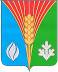 СОВЕТ ДЕПУТАТОВМуниципального образования сельского поселения Костинский   сельсоветКурманаевского района Оренбургской области( четвертого созыва)РЕШЕНИЕ17.03.2021			                                                                                                    №36с. КостиноОб отчете  главы муниципального образованияКостинский  сельсовет  о работе за 2020 год      Заслушав отчет главы  муниципального образования Костинский  сельсовет Курманаевского района   Солдатова Ю.А., руководствуясь частью 5 статьи 36 Федерального закона « Об общих принципах организации  местного самоуправления  в Российской Федерации» от 6 октября 2003 года № 131-ФЗ, Регламентом работы Совета депутатов, Уставом  муниципального образования Костинский  сельсовет   Совет депутатовРЕШИЛ:Утвердить  отчет главы муниципального образования  Костинский  сельсовет  Солдатова Ю.А о работе за  2020 год. (приложение)Признать  работу   главы муниципального образования Костинский сельсовет     за  2020 год  удовлетворительной.Настоящее Решение вступает в силу со дня его подписания  и подлежит опубликованию в местном печатном органе « Вестник  Костинского сельсовета». Глава муниципального образования                                            Ю.А.СолдатовРазослано: в дело, прокурору района, администрацию района.Приложение  к решению№36 от 17.03.2021О Т Ч Е Т   за  2020  год          Руководствуясь  Уставом  Костинского сельсовета  на обсуждение  Совета  депутатов предоставляется отчет о работе  главы   администрации  Костинского сельсовета.        Работа  главы  сельского поселения  и  администрации  прежде  всего направлена на решение первоочередных задач, которые определяются ст.14 ФЗ  от 06.10.2003г №131 «  Об общих принципах организации местного самоуправлении я в РФ».        За истекший  2020 год работа  администрации была  направлена  на развитие  МО, организацию  деятельности  учреждений, расположенных на территории поселения, благоустройства территории сельсовета, осуществление  контроля за использованием  земель, повышение  благосостояния  и благополучия  жителей населенных пунктов, выполнение  требований ФЗ №131 « Об общих принципах местного самоуправления в РФ»   по решению  вопросов  местного значения.       И сегодня, прежде  чем начать отчет, мне бы хотелось слова благодарности  сказать всем тем, кто оказал  и продолжает оказывать помощь администрации в решении  различных вопросов. Работа велась  в тесном  содружестве  с депутатским  корпусом   поселения, бюджетными учреждениями, производственными организациями.            Важнейшие направления деятельности  в 2020 году.              1.Бюджетная  политика: В 2020г основными  направлениями бюджетной политики  стало увеличение доходных источников (налоговые и неналоговые  поступления) и оптимизация  расходов.             2.ЖКХ    -Работа  по оформлению и передаче имущества;            3.Благоустройство:-Озеленение территории, очистка населенных пунктов от сорной растительности  и мусора.          4.Развитие  социальной  сферы:-финансирование  и привлечение внебюджетных источников для обеспечения объектов социальной  сферы. Привлечение  жителей к  участию в решении вопросов местного значения, повышение гражданской ответственности.             На  01.01.2020 года  в состав   Костинского сельсовета входят  два населенных пункта: село  Костино  и село Ивановка со следующей численностью:с.Костино-  535 человек, с.Ивановка -108  человек В  том  числе :-население  старше трудоспособного возраста(пенсионеры)- 199ч;-трудоспособное население  - 350чел-население до 18лет-   94 чел        Администрацией  сельского поселения обеспечивалась законотворческая  деятельность. Сотрудниками  администрации разрабатывались все нормативно-правовые акты   и прочие документы, которые предлагались вниманию депутатов  на утверждение.         За отчетный период специалистами администрации  были подготовлены  и вынесены на рассмотрение  проекты  положений, регламентирующих основные вопросы деятельности  администрации, внесены  изменения  в Устав МО.       Было проведено  9  заседаний  Совета депутатов 3 созыва, на  которых принято 18 решений и 5 заседаний Совета депутатов 4 созыва,принято  22 решения        Проведено публичных слушаний -3, собраний граждан – 2.    Слова признательности хочется  сказать  всем депутатам  за помощь   и поддержку в решении  различных вопросов.          Реализация  полномочий органов  местного самоуправления в полной  мере зависит от обеспеченности  его   финансами. Ознакомлю с  финансовой  деятельностью администрации, в основном  коснусь  собственных доходов, что мы  собрали и как  распорядились собственными средствами.      Формирование бюджета  поселения проводится  в соответствии с Положением  о бюджетном  процессе поселения  и в   соответствии с бюджетным Кодексом.  Бюджет  утверждается Советом  депутатов.. Исполнение  бюджета  поселения осуществляется  в  течении года, каждый  квартал информация об исполнении бюджета  рассматривается  на сессиях Совета депутатов.Бюджетная  политика в части увеличения доходов велась по нескольким направлениям. Это  активная работа  по расширению налогооблагаемой базы, работа  с налогоплательщиками, эффективное использованиие муниципальной  собственности.  Работа  с налогоплательщиками:-проведены  консультации  с налогоплательщиками по неверно начисленным налогам; За 2020 год более 20 человек обращались по данному вопросу.    В  Целом работа администрации сельсовета велась в соответствии  с планом  в свете требований ФЗ 131 «Об общих  принципах  организации  местного самоуправления в РФ»Бюджетные  учреждения на территории поселения представлены следующим образом:         Учреждение  образования -1Школа – одна средняя общеобразовательная в с.Костино.  Коллектив  школы  укомплектован высококвалифицированными  педагогическими кадрами, которые  являются  активной и творческой  частью нашего поселения. Педагоги нашей школы принимают активное  участие в районных и областных конкурсах, олимпиадах. Учреждение культуры-1 Костинский  Дом Творчества  - занимается организацией  культурного досуга населения  и проведения  социально- экономических мероприятий, праздников: Новый год, День защитника Отечества, международный женский день 8 марта, день пожилого человека, день матери и  многие другие. Цель  мероприятий  - вовлечение широких слоев населения в общественную жизнь.  Учреждения здравоохранения-2  Костинская  врачебная амбулатория, ФАП  села  Ивановка.Ежедневно наши медицинские работники оказывают помощь, пункт скорой помощи днем и ночью, в будни и  праздники обслуживают вызова.ЖКХ     Неразрывной  частью деятельности администрации является  сотрудничество с предприятиями района, Потому что  без обеспечения водой, без проведения работ по благоустройству (ремонт водопроводных сетей невозможная жизнедеятельность  на территории поселения.       По обеспечению реализации отдельных полномочий  администрации был заключен  договор по водоснабжению с ООО «Метеор».      Процент износа переданного имущества составляет 50%, что сказывается на качестве  услуг и требует вложения средств.     На основании заключенных договоров   с ООО «Метеор» осуществляет оказание  услуг.       Ведется  совместная работа  с ЖКХ по сбору долгов за  оплату  жилищно –коммунальных услуг.     В течении года силами работников  ЖКХ проводились ремонтные работы по ликвидации порывов водопроводных сетей.      В 2013году получены документы на право собственности на водопровод. Подготовлены документы на скважины и накопительные емкости.                                                        БЛАГОУСТРОЙСТВО      Вопросы  по благоустройству на территории  решается в двух направлениях :За счет финансирования и мероприятий  из местного бюджета.Через  привлечение общественности, активизация  инициатив жителей и хозяйствующих субъектов.   Благоустройство – это «устройство  блага»; улучшение  жизни населения, создание благоприятных и комфортных условий для проживания и здоровья  человека. Благоустройство территорий-  это системный процесс, огромный перечень работ:     -приведение в порядок улиц, зданий , системы  освещения, озеленение территории, создание  цветников, дороги и тротуары, и газ, и вода.     В целом благоустройство определяет качество жизни людей  и культуру  обустройства место жительства.Расходы  по благоустройству в 2020 году составили 7000 руб. 00 коп.: -прочие  мероприятия (уборка мусора, косьба травы)- 7000 руб. 00 коп.На уличное освещение  -46102 руб. 80 коп.Содержание  и очистка дорог – 20000 руб. 00 копКапитальный ремонт дорог-00 руб. 00 коп.        Именно совместное решение всех вопросов делает работу  органов  местного самоуправления эффективной и полноценной. Благоустройство территорий является  неотъемлемой частью данного процесса. Мы же  видим  какие   у нас разные дома, строения, улицы, и все  это в большей степени зависит  от самих граждан.      Поэтому, кто работает, принимает активное  участие, тот должен быть замечен и отмечен.  И с другой  стороны, реагировать на нарушения, применять акты муниципального контроля к тем, кто не желает создавать хорошие   условия благоустройства и наводить порядок.     1.Проведение общепоселковых субботников, оповещение населения  и организация   по средствам  писем, объявлений о необходимости  проводить уборку в весенне -летний период.    2.Любой  бизнес – малый, средний, крутой все больше ориентирован.     Благоустройство , это как раз тот вопрос ,где предприниматели могут и  принимают активное участие. Мы ориентируем каждое учреждение привести в порядок свою прилегающую территорию, забор, фасады, освещение, это  хорошие инвестиции в благоустройство.     Однако не все наши торговые предприятия желают наводить порядок даже на своей территории, так дальше  продолжаться не должно.     В 2020 году администрацией, участковым полиции проводилась работа  с владельцами скот а, решался  серьезный  вопрос пастьбы и содержания  животных на территории сельсовета, но   вопрос  так и остался открытым. Есть административный  кодекс, который предусматривает правила содержания и выпаса  скота, а также предусматривает систему наказания за неисполнение  этих требований.      Также многие  жители часто нарушают правила содержания  домашних собак, выпуская  их на улицу и причиняя неудобства другим жителям села.       Заботу о чистоте   и благоустройстве своих населенных пунктов должны  проявлять сами жители, необходимо более  активно принимать участие в благоустройстве и озеленении придорожных территорий, проводимых субботниках по санитарной очистке  и благоустройству  мест общего пользования.        В уборке территории привлекались люди, направленные  на общественные работы, нанимали  людей на средства администрации для выкашивания  травы. (приводили в порядок обочины дорог). 3 раза обрабатывалась карантийная зона (Убиралась амброзия).   Администрация  сельсовета – 2  должности муниципальной службы.Численность муниципальных служащих  -2 человека.     Специалистами администрации осуществляется  прием граждан. В администрацию поступило 2 письменных обращений, которые были рассмотрены   и даны  соответствующие ответы.    1.Выдача справок  и документов на основании данных  из похозяйственных книг  за отчетный период выдано – 326;    2. Выдано выписок  из похозяйственных книг-2;    3.Осуществляется информационное сопровождение деятельности Администрации. Поддержка и информационное обновление сайта  в сельского поселения  в сети Интернет.     4. По основным вопросам деятельности издано Постановлений  администрации -76 , распоряжений -59, принято  решений  законодательным  органом- 40.     5.Администрация  ведет учет всех землевладений  и землепользований граждан.      Продолжается работа по постановке на  учет нуждающихся в улучшении жилищных условий. На учете на улучшение жилищных условий в администрации на сегодняшний день состоит  12 человек, сняты  с учета в 2020 -3 человека, признаны нуждающимися  и поставлены на  учет в 2020- 1 человек.        Администрация  взаимодействовала с        -отделом  социальной  защиты населения (помощь при  оформлении материальной помощи малоимущим гражданам, обращения  по вопросам социального характера).       Предоставляются  сведения в отделение налоговой службы.      Предоставляются  сведения  в систему « ГАСС выборы».      В соответствии с действующим  законодательством о нотариате  с ФЗ №131 Администрацией МО осуществляются нотариальные действия :-заверка  подлинности подписи и копии документов, составление  и  выдача доверенностей.      Так в  2020 г было выдано 13 доверенностей основной объем составили доверенности на  вступление в наследство, на получение пенсии.      Администрацией  ведется исполнение  отдельных государственных полномочий в части ведения воинского учета.        Учет граждан , пребывающих в запасе и граждан, подлежащих призыву на военную службу в ВС  РФ  в Администрации организован и ведется в соответствии с требованиями закона РФ « О воинской  обязанности и  военной  службе», Положением о воинском  учете, инструкцией.       На воинском  учете  состоит    121 человек,  в том числе:      -офицеры –  4      -призывники-   13      -в рядах РА  -    1       В течении года  проводились следующие  мероприятия:     -постановка и снятие  с воинского учета ГПЗ  на территории;     -ведение  воинского учета и бронирование   ГПЗ;     -регулярно  проводилась  сверка документов первичного воинского учета  с документами воинского учета  ВК района;     -составлялись списки юношей призывного и допризывного  возраста по запросам    ВК;     -проводилось оповещение граждан призывного возраста на медицинское освидетельствование и призывную комиссию.      -Разработаны  программы  развития  села на 2017- 2024годы;      -Работает сайт  Администрации. Kostino-mo.ru     -Переписка с предприятиями, организациями и учреждениями по вопросам работы  органов  местного самоуправления  и административно- хозяйственных вопросов  работы  администрации составило 758  писем.     -По запросам прокуратуры подготовлено 52 ответа  .Всего в реестре собственности Администрации:1.Водопровод  (с.Костино,с.Ивановка)2.Памятник  участникам ВОВ3.Кладбище (с.Костино.с.Ивановка)4.Газопровод5.Дороги6.Гараж.7.Костинский ДТ       Жизнь и деятельность населения не возможна без решения личных проблем наших жителей, Обращения граждан в основном  были связаны с вопросами:-землепользования;-благоустройства территории;-решением социальных  вопросов;-оказание материальной  помощи,-прописки;-приватизация  жилья;-социальное обслуживание.         Наибольшее  число обращений поступило по вопросам ЖКХ.В  процессе деятельности Администрацией    сельского совета  создаются, систематизируются  и хранятся  документы,  предоставляющие собой архивный  фонд сельского поселения. По всем  вопросам  прописки, выписки, похозяйственного  учета, родственных отношений и другим   можно навести справки, используя  архивные документы.     К документам ,образующим  архивный  фонд относятся:-Устав  Костинского сельсовета-Решения   Совета депутатов;-Постановления, распоряжения главы  МО Костинский  сельсовет  по основным  вопросам деятельности;-Похозяйственные книги систематизирующие основную статистическую информацию о населении  и объектах недвижимого имущества.          Эти и другие документы, составляющие  архивный  фонд сельского поселения имеются  в наличии и в  установленное  законодательством  время будут переданы на государственное хранение.      Подводя  итог работы администрации следует отметить своевременную и ответственную трудовую деятельность  всех специалистов  администрации.  Каждый  специалист  администрации  добросовестно относится  к своим  служебным обязанностям,  в установленные сроки выполняют  поставленные перед ними  задачи.           Совместно  с администрацией  работают комиссии и общественные формирования.            С принятием  131-ФЗ , мы  очень надеялись на  финансирование вопросов  местного значения, в  том числе и  обеспечение  силами  средствами, как  прописано   в   законе о местном  самоуправлении.          На деле, имея  в  поселении 2  населенных пункта , достаточно сложно не имея  собственной техники и достаточного финансирования содержать в надлежащем состоянии  дороги, свалки, выполнять противопожарные мероприятия, заниматься  благоустройством, водо  и тепло снабжением.                Сегодня  все предприятия  частные, да нам  оказывают услуги очистки дорог, предоставление  техники, но всем необходимо показать, что техника предназначена для  нужд производства, а затем уже  выходит на работу  в селе.         Все мы хозяева в своей семье, в своем доме  и всем  хочется жить богаче, благополучнее. Почему же мы не хотим быть хозяевами в своем селе.  Эти  деньги, которые тратятся  на штрафы, можно направить   на строительство детских площадок, покупку  мячей или даже  на туже  лампочку, которая перегорела на столбе.       Одной  из острых проблем на селе  - это занятость населения. Хотелось бы  чтобы на территории было больше рабочих мест. Существует федеральная программа малого бизнеса. Центр занятости населения выделяет средства на поддержку малого бизнеса, а у нас на территории нет бытовых объектов:- парикмахерских, мастерских по пошиву  и ремонту  одежды, обуви, ремонту автомобилей. Я призываю предприимчивых людей  подумать.      Проблем   у  сельского  населения  предостаточно, но самыми актуальными являются:      -оформление  и передача в аренду имущества  в оперативное  управление объектов ЖКХ      -ликвидировать свалку бытовых отходов около карьера      -работы по благоустройству и поддержанию порядка на территории поселения  в целом.       -дальнейшее  оформление муниципального имущества.      Территориальное планирование       В  соответствии с градостроительным Кодексом  РФ  территориальное планирование является основным  средством планирования  развития  территории сельского поселения, используемые  в том числе для  установления функциональных зон, зон  планируемого размещения  объектов капитального строительства для государственных или муниципальных нужд, зон с особыми  условиями использования  территорий.  Документы территориального планирования являются  обязательными для органов государственной  власти, органов  местного  самоуправления при принятии ими градостроительных решений и реализации таких решений.     В рамках  разработки генерального плана, правил землепользования и застройки населенных пунктов  Костинского сельсовета осуществлен  сбор исходной информации. На данный  момент Генеральный план разработан Саратовским  проектным институтом.    О регламентах            На протяжении всего года  разрабатывались нормативные документы по организации работы для оказания муниципальных услуг по административным регламентам (определение перечня  услуг, которые  являются необходимыми и обязательными, порядок  формирования реестра  муниципальных услуг.       Специалистами было разработано и принято  ряд  административных регламентов, которые затронули вопросы постановки граждан на учет по улучшению жилищных условий, предоставление информации по муниципальному  имуществу, основная часть регламентов относится к вопросам пользования земли и градостроительства.       Административные регламенты включают  в себя поэтапные  действия сотрудников  администрации и лиц, осуществляющих муниципальную  услугу, а  также процедуру  обжалования действий  должностного лица, кроме того он содержит информацию о документах, необходимых для предоставления при осуществлении муниципальной услуги, стоимость оказываемой  услуги  (платная услуга  только по  нотариату, согласно налогового кодекса). Все проекты административных регламентов были опубликованы на сайте администрации и жители поселения могли принять  участие  в обсуждении проектов.          Все проекты  и регламенты размещены на сайте  Костинского сельсовета, разработана схема межведомственного взаимодействия  и электронного предоставления  услуг.         Мы  прекрасно понимаем, чтобы  развиваться дальше, а  администрации должна строится на основе тесного взаимодействия с Администрацией района, с Советом  депутатов, ИП, руководителями учреждений, организаций, населением и молодежью.         Мы рассчитываем на  Вашу помощь. Убежден , что мы совместно можем найти рычаги воздействия на еще не решенные  проблемы и реализуем намеченные планы.            Уважаемые земляки!  Я благодарю Вас за правильное отношение, понимание, огромное терпение, за  вашу  поддержку, неравнодушие, за  ваши советы  и предложения.    Желаю Вам здоровья  и благополучия.Глава администрации  МО Костинский  сельсовет                                                                                                     Ю.А.СолдатовОТЧЕТ ОБ ИСПОЛНЕНИИ БЮДЖЕТАОТЧЕТ ОБ ИСПОЛНЕНИИ БЮДЖЕТАОТЧЕТ ОБ ИСПОЛНЕНИИ БЮДЖЕТАОТЧЕТ ОБ ИСПОЛНЕНИИ БЮДЖЕТАОТЧЕТ ОБ ИСПОЛНЕНИИ БЮДЖЕТАОТЧЕТ ОБ ИСПОЛНЕНИИ БЮДЖЕТАОТЧЕТ ОБ ИСПОЛНЕНИИ БЮДЖЕТАОТЧЕТ ОБ ИСПОЛНЕНИИ БЮДЖЕТАОТЧЕТ ОБ ИСПОЛНЕНИИ БЮДЖЕТАОТЧЕТ ОБ ИСПОЛНЕНИИ БЮДЖЕТАОТЧЕТ ОБ ИСПОЛНЕНИИ БЮДЖЕТАОТЧЕТ ОБ ИСПОЛНЕНИИ БЮДЖЕТАКОДЫФорма по ОКУД0503117на 1 января 2021 г.на 1 января 2021 г.на 1 января 2021 г.Дата01.01.2021по ОКПО11948920Наименование
финансового органаНаименование
финансового органаНаименование
финансового органаНаименование
финансового органаНаименование
финансового органаНаименование
финансового органаНаименование
финансового органаАдминистрация муниципального образования Костинский сельсовет Курманаевского района Оренбургской областиАдминистрация муниципального образования Костинский сельсовет Курманаевского района Оренбургской областиАдминистрация муниципального образования Костинский сельсовет Курманаевского района Оренбургской областиГлава по БК111Наименование публично-правового образованияНаименование публично-правового образованияНаименование публично-правового образованияНаименование публично-правового образованияНаименование публично-правового образованияНаименование публично-правового образованияНаименование публично-правового образованияСельское поселение КостинскоеСельское поселение КостинскоеСельское поселение Костинскоепо ОКТМО53625428Периодичность:Периодичность:Периодичность:Периодичность:Периодичность:Периодичность:Периодичность:месячная, квартальная, годоваямесячная, квартальная, годоваямесячная, квартальная, годоваяЕдиница измерения:Единица измерения:Единица измерения:Единица измерения:Единица измерения:Единица измерения:Единица измерения:руб.руб.руб.3831. Доходы бюджета1. Доходы бюджета1. Доходы бюджета1. Доходы бюджета1. Доходы бюджета1. Доходы бюджета1. Доходы бюджета1. Доходы бюджета1. Доходы бюджета1. Доходы бюджета1. Доходы бюджета1. Доходы бюджетаНаименование показателяНаименование показателяНаименование показателяНаименование показателяНаименование показателяНаименование показателяНаименование показателяКод строкиКод дохода по бюджетной классификацииУтвержденные бюджетные назначенияИсполненоНеисполненные назначения111111123456Доходы бюджета - всегоДоходы бюджета - всегоДоходы бюджета - всегоДоходы бюджета - всегоДоходы бюджета - всегоДоходы бюджета - всегоДоходы бюджета - всего010X3 796 516,003 774 921,1221 594,88в том числе:в том числе:в том числе:в том числе:в том числе:в том числе:в том числе:НАЛОГОВЫЕ И НЕНАЛОГОВЫЕ ДОХОДЫНАЛОГОВЫЕ И НЕНАЛОГОВЫЕ ДОХОДЫНАЛОГОВЫЕ И НЕНАЛОГОВЫЕ ДОХОДЫНАЛОГОВЫЕ И НЕНАЛОГОВЫЕ ДОХОДЫНАЛОГОВЫЕ И НЕНАЛОГОВЫЕ ДОХОДЫНАЛОГОВЫЕ И НЕНАЛОГОВЫЕ ДОХОДЫНАЛОГОВЫЕ И НЕНАЛОГОВЫЕ ДОХОДЫ010000 100000000000000001 571 040,001 549 445,1221 594,88НАЛОГИ НА ПРИБЫЛЬ, ДОХОДЫНАЛОГИ НА ПРИБЫЛЬ, ДОХОДЫНАЛОГИ НА ПРИБЫЛЬ, ДОХОДЫНАЛОГИ НА ПРИБЫЛЬ, ДОХОДЫНАЛОГИ НА ПРИБЫЛЬ, ДОХОДЫНАЛОГИ НА ПРИБЫЛЬ, ДОХОДЫНАЛОГИ НА ПРИБЫЛЬ, ДОХОДЫ010000 10100000000000000132 900,00175 390,020,00Налог на доходы физических лицНалог на доходы физических лицНалог на доходы физических лицНалог на доходы физических лицНалог на доходы физических лицНалог на доходы физических лицНалог на доходы физических лиц010000 10102000010000110132 900,00175 390,020,00Налог на доходы физических лиц с доходов, источником которых является налоговый агент, за исключением доходов, в отношении которых исчисление и уплата налога осуществляются в соответствии со статьями 227, 227.1 и 228 Налогового кодекса Российской ФедерацииНалог на доходы физических лиц с доходов, источником которых является налоговый агент, за исключением доходов, в отношении которых исчисление и уплата налога осуществляются в соответствии со статьями 227, 227.1 и 228 Налогового кодекса Российской ФедерацииНалог на доходы физических лиц с доходов, источником которых является налоговый агент, за исключением доходов, в отношении которых исчисление и уплата налога осуществляются в соответствии со статьями 227, 227.1 и 228 Налогового кодекса Российской ФедерацииНалог на доходы физических лиц с доходов, источником которых является налоговый агент, за исключением доходов, в отношении которых исчисление и уплата налога осуществляются в соответствии со статьями 227, 227.1 и 228 Налогового кодекса Российской ФедерацииНалог на доходы физических лиц с доходов, источником которых является налоговый агент, за исключением доходов, в отношении которых исчисление и уплата налога осуществляются в соответствии со статьями 227, 227.1 и 228 Налогового кодекса Российской ФедерацииНалог на доходы физических лиц с доходов, источником которых является налоговый агент, за исключением доходов, в отношении которых исчисление и уплата налога осуществляются в соответствии со статьями 227, 227.1 и 228 Налогового кодекса Российской ФедерацииНалог на доходы физических лиц с доходов, источником которых является налоговый агент, за исключением доходов, в отношении которых исчисление и уплата налога осуществляются в соответствии со статьями 227, 227.1 и 228 Налогового кодекса Российской Федерации010000 10102010010000110128 000,00170 371,330,00Налог на доходы физических лиц с доходов, источником которых является налоговый агент, за исключением доходов, в отношении которых исчисление и уплата налога осуществляются в соответствии со статьями 227, 227.1 и 228 Налогового кодекса Российской Федерации (сумма платежа (перерасчеты, недоимка и задолженность по соответствующему платежу, в том числе по отмененному)Налог на доходы физических лиц с доходов, источником которых является налоговый агент, за исключением доходов, в отношении которых исчисление и уплата налога осуществляются в соответствии со статьями 227, 227.1 и 228 Налогового кодекса Российской Федерации (сумма платежа (перерасчеты, недоимка и задолженность по соответствующему платежу, в том числе по отмененному)Налог на доходы физических лиц с доходов, источником которых является налоговый агент, за исключением доходов, в отношении которых исчисление и уплата налога осуществляются в соответствии со статьями 227, 227.1 и 228 Налогового кодекса Российской Федерации (сумма платежа (перерасчеты, недоимка и задолженность по соответствующему платежу, в том числе по отмененному)Налог на доходы физических лиц с доходов, источником которых является налоговый агент, за исключением доходов, в отношении которых исчисление и уплата налога осуществляются в соответствии со статьями 227, 227.1 и 228 Налогового кодекса Российской Федерации (сумма платежа (перерасчеты, недоимка и задолженность по соответствующему платежу, в том числе по отмененному)Налог на доходы физических лиц с доходов, источником которых является налоговый агент, за исключением доходов, в отношении которых исчисление и уплата налога осуществляются в соответствии со статьями 227, 227.1 и 228 Налогового кодекса Российской Федерации (сумма платежа (перерасчеты, недоимка и задолженность по соответствующему платежу, в том числе по отмененному)Налог на доходы физических лиц с доходов, источником которых является налоговый агент, за исключением доходов, в отношении которых исчисление и уплата налога осуществляются в соответствии со статьями 227, 227.1 и 228 Налогового кодекса Российской Федерации (сумма платежа (перерасчеты, недоимка и задолженность по соответствующему платежу, в том числе по отмененному)Налог на доходы физических лиц с доходов, источником которых является налоговый агент, за исключением доходов, в отношении которых исчисление и уплата налога осуществляются в соответствии со статьями 227, 227.1 и 228 Налогового кодекса Российской Федерации (сумма платежа (перерасчеты, недоимка и задолженность по соответствующему платежу, в том числе по отмененному)010000 101020100110001100,00170 368,650,00Налог на доходы физических лиц с доходов, источником которых является налоговый агент, за исключением доходов, в отношении которых исчисление и уплата налога осуществляются в соответствии со статьями 227, 227.1 и 228 Налогового кодекса Российской Федерации (пени по соответствующему платежу)Налог на доходы физических лиц с доходов, источником которых является налоговый агент, за исключением доходов, в отношении которых исчисление и уплата налога осуществляются в соответствии со статьями 227, 227.1 и 228 Налогового кодекса Российской Федерации (пени по соответствующему платежу)Налог на доходы физических лиц с доходов, источником которых является налоговый агент, за исключением доходов, в отношении которых исчисление и уплата налога осуществляются в соответствии со статьями 227, 227.1 и 228 Налогового кодекса Российской Федерации (пени по соответствующему платежу)Налог на доходы физических лиц с доходов, источником которых является налоговый агент, за исключением доходов, в отношении которых исчисление и уплата налога осуществляются в соответствии со статьями 227, 227.1 и 228 Налогового кодекса Российской Федерации (пени по соответствующему платежу)Налог на доходы физических лиц с доходов, источником которых является налоговый агент, за исключением доходов, в отношении которых исчисление и уплата налога осуществляются в соответствии со статьями 227, 227.1 и 228 Налогового кодекса Российской Федерации (пени по соответствующему платежу)Налог на доходы физических лиц с доходов, источником которых является налоговый агент, за исключением доходов, в отношении которых исчисление и уплата налога осуществляются в соответствии со статьями 227, 227.1 и 228 Налогового кодекса Российской Федерации (пени по соответствующему платежу)Налог на доходы физических лиц с доходов, источником которых является налоговый агент, за исключением доходов, в отношении которых исчисление и уплата налога осуществляются в соответствии со статьями 227, 227.1 и 228 Налогового кодекса Российской Федерации (пени по соответствующему платежу)010000 101020100121001100,002,680,00Налог на доходы физических лиц с доходов, полученных от осуществления деятельности физическими лицами, зарегистрированными в качестве индивидуальных предпринимателей, нотариусов, занимающихся частной практикой, адвокатов, учредивших адвокатские кабинеты, и других лиц, занимающихся частной практикой в соответствии со статьей 227 Налогового кодекса Российской ФедерацииНалог на доходы физических лиц с доходов, полученных от осуществления деятельности физическими лицами, зарегистрированными в качестве индивидуальных предпринимателей, нотариусов, занимающихся частной практикой, адвокатов, учредивших адвокатские кабинеты, и других лиц, занимающихся частной практикой в соответствии со статьей 227 Налогового кодекса Российской ФедерацииНалог на доходы физических лиц с доходов, полученных от осуществления деятельности физическими лицами, зарегистрированными в качестве индивидуальных предпринимателей, нотариусов, занимающихся частной практикой, адвокатов, учредивших адвокатские кабинеты, и других лиц, занимающихся частной практикой в соответствии со статьей 227 Налогового кодекса Российской ФедерацииНалог на доходы физических лиц с доходов, полученных от осуществления деятельности физическими лицами, зарегистрированными в качестве индивидуальных предпринимателей, нотариусов, занимающихся частной практикой, адвокатов, учредивших адвокатские кабинеты, и других лиц, занимающихся частной практикой в соответствии со статьей 227 Налогового кодекса Российской ФедерацииНалог на доходы физических лиц с доходов, полученных от осуществления деятельности физическими лицами, зарегистрированными в качестве индивидуальных предпринимателей, нотариусов, занимающихся частной практикой, адвокатов, учредивших адвокатские кабинеты, и других лиц, занимающихся частной практикой в соответствии со статьей 227 Налогового кодекса Российской ФедерацииНалог на доходы физических лиц с доходов, полученных от осуществления деятельности физическими лицами, зарегистрированными в качестве индивидуальных предпринимателей, нотариусов, занимающихся частной практикой, адвокатов, учредивших адвокатские кабинеты, и других лиц, занимающихся частной практикой в соответствии со статьей 227 Налогового кодекса Российской ФедерацииНалог на доходы физических лиц с доходов, полученных от осуществления деятельности физическими лицами, зарегистрированными в качестве индивидуальных предпринимателей, нотариусов, занимающихся частной практикой, адвокатов, учредивших адвокатские кабинеты, и других лиц, занимающихся частной практикой в соответствии со статьей 227 Налогового кодекса Российской Федерации010000 10102020010000110200,00124,8575,15Налог на доходы физических лиц с доходов, полученных от осуществления деятельности физическими лицами, зарегистрированными в качестве индивидуальных предпринимателей, нотариусов, занимающихся частной практикой, адвокатов, учредивших адвокатские кабинеты, и других лиц, занимающихся частной практикой в соответствии со статьей 227 Налогового кодекса Российской Федерации (суммы денежных взысканий (штрафов) по соответствующему платежу согласно законодательству Российской Федерации)Налог на доходы физических лиц с доходов, полученных от осуществления деятельности физическими лицами, зарегистрированными в качестве индивидуальных предпринимателей, нотариусов, занимающихся частной практикой, адвокатов, учредивших адвокатские кабинеты, и других лиц, занимающихся частной практикой в соответствии со статьей 227 Налогового кодекса Российской Федерации (суммы денежных взысканий (штрафов) по соответствующему платежу согласно законодательству Российской Федерации)Налог на доходы физических лиц с доходов, полученных от осуществления деятельности физическими лицами, зарегистрированными в качестве индивидуальных предпринимателей, нотариусов, занимающихся частной практикой, адвокатов, учредивших адвокатские кабинеты, и других лиц, занимающихся частной практикой в соответствии со статьей 227 Налогового кодекса Российской Федерации (суммы денежных взысканий (штрафов) по соответствующему платежу согласно законодательству Российской Федерации)Налог на доходы физических лиц с доходов, полученных от осуществления деятельности физическими лицами, зарегистрированными в качестве индивидуальных предпринимателей, нотариусов, занимающихся частной практикой, адвокатов, учредивших адвокатские кабинеты, и других лиц, занимающихся частной практикой в соответствии со статьей 227 Налогового кодекса Российской Федерации (суммы денежных взысканий (штрафов) по соответствующему платежу согласно законодательству Российской Федерации)Налог на доходы физических лиц с доходов, полученных от осуществления деятельности физическими лицами, зарегистрированными в качестве индивидуальных предпринимателей, нотариусов, занимающихся частной практикой, адвокатов, учредивших адвокатские кабинеты, и других лиц, занимающихся частной практикой в соответствии со статьей 227 Налогового кодекса Российской Федерации (суммы денежных взысканий (штрафов) по соответствующему платежу согласно законодательству Российской Федерации)Налог на доходы физических лиц с доходов, полученных от осуществления деятельности физическими лицами, зарегистрированными в качестве индивидуальных предпринимателей, нотариусов, занимающихся частной практикой, адвокатов, учредивших адвокатские кабинеты, и других лиц, занимающихся частной практикой в соответствии со статьей 227 Налогового кодекса Российской Федерации (суммы денежных взысканий (штрафов) по соответствующему платежу согласно законодательству Российской Федерации)Налог на доходы физических лиц с доходов, полученных от осуществления деятельности физическими лицами, зарегистрированными в качестве индивидуальных предпринимателей, нотариусов, занимающихся частной практикой, адвокатов, учредивших адвокатские кабинеты, и других лиц, занимающихся частной практикой в соответствии со статьей 227 Налогового кодекса Российской Федерации (суммы денежных взысканий (штрафов) по соответствующему платежу согласно законодательству Российской Федерации)010000 101020200130001100,00124,850,00Налог на доходы физических лиц с доходов, полученных физическими лицами в соответствии со статьей 228 Налогового кодекса Российской ФедерацииНалог на доходы физических лиц с доходов, полученных физическими лицами в соответствии со статьей 228 Налогового кодекса Российской ФедерацииНалог на доходы физических лиц с доходов, полученных физическими лицами в соответствии со статьей 228 Налогового кодекса Российской ФедерацииНалог на доходы физических лиц с доходов, полученных физическими лицами в соответствии со статьей 228 Налогового кодекса Российской ФедерацииНалог на доходы физических лиц с доходов, полученных физическими лицами в соответствии со статьей 228 Налогового кодекса Российской ФедерацииНалог на доходы физических лиц с доходов, полученных физическими лицами в соответствии со статьей 228 Налогового кодекса Российской ФедерацииНалог на доходы физических лиц с доходов, полученных физическими лицами в соответствии со статьей 228 Налогового кодекса Российской Федерации010000 101020300100001104 700,004 893,840,00Налог на доходы физических лиц с доходов, полученных физическими лицами в соответствии со статьей 228 Налогового кодекса Российской Федерации (сумма платежа (перерасчеты, недоимка и задолженность по соответствующему платежу, в том числе по отмененному)Налог на доходы физических лиц с доходов, полученных физическими лицами в соответствии со статьей 228 Налогового кодекса Российской Федерации (сумма платежа (перерасчеты, недоимка и задолженность по соответствующему платежу, в том числе по отмененному)Налог на доходы физических лиц с доходов, полученных физическими лицами в соответствии со статьей 228 Налогового кодекса Российской Федерации (сумма платежа (перерасчеты, недоимка и задолженность по соответствующему платежу, в том числе по отмененному)Налог на доходы физических лиц с доходов, полученных физическими лицами в соответствии со статьей 228 Налогового кодекса Российской Федерации (сумма платежа (перерасчеты, недоимка и задолженность по соответствующему платежу, в том числе по отмененному)Налог на доходы физических лиц с доходов, полученных физическими лицами в соответствии со статьей 228 Налогового кодекса Российской Федерации (сумма платежа (перерасчеты, недоимка и задолженность по соответствующему платежу, в том числе по отмененному)Налог на доходы физических лиц с доходов, полученных физическими лицами в соответствии со статьей 228 Налогового кодекса Российской Федерации (сумма платежа (перерасчеты, недоимка и задолженность по соответствующему платежу, в том числе по отмененному)Налог на доходы физических лиц с доходов, полученных физическими лицами в соответствии со статьей 228 Налогового кодекса Российской Федерации (сумма платежа (перерасчеты, недоимка и задолженность по соответствующему платежу, в том числе по отмененному)010000 101020300110001100,004 684,200,00Налог на доходы физических лиц с доходов, полученных физическими лицами в соответствии со статьей 228 Налогового кодекса Российской Федерации (пени по соответствующему платежу)Налог на доходы физических лиц с доходов, полученных физическими лицами в соответствии со статьей 228 Налогового кодекса Российской Федерации (пени по соответствующему платежу)Налог на доходы физических лиц с доходов, полученных физическими лицами в соответствии со статьей 228 Налогового кодекса Российской Федерации (пени по соответствующему платежу)Налог на доходы физических лиц с доходов, полученных физическими лицами в соответствии со статьей 228 Налогового кодекса Российской Федерации (пени по соответствующему платежу)Налог на доходы физических лиц с доходов, полученных физическими лицами в соответствии со статьей 228 Налогового кодекса Российской Федерации (пени по соответствующему платежу)Налог на доходы физических лиц с доходов, полученных физическими лицами в соответствии со статьей 228 Налогового кодекса Российской Федерации (пени по соответствующему платежу)Налог на доходы физических лиц с доходов, полученных физическими лицами в соответствии со статьей 228 Налогового кодекса Российской Федерации (пени по соответствующему платежу)010000 101020300121001100,00284,640,00Налог на доходы физических лиц с доходов, полученных физическими лицами в соответствии со статьей 228 Налогового кодекса Российской Федерации (суммы денежных взысканий (штрафов) по соответствующему платежу согласно законодательству Российской Федерации)Налог на доходы физических лиц с доходов, полученных физическими лицами в соответствии со статьей 228 Налогового кодекса Российской Федерации (суммы денежных взысканий (штрафов) по соответствующему платежу согласно законодательству Российской Федерации)Налог на доходы физических лиц с доходов, полученных физическими лицами в соответствии со статьей 228 Налогового кодекса Российской Федерации (суммы денежных взысканий (штрафов) по соответствующему платежу согласно законодательству Российской Федерации)Налог на доходы физических лиц с доходов, полученных физическими лицами в соответствии со статьей 228 Налогового кодекса Российской Федерации (суммы денежных взысканий (штрафов) по соответствующему платежу согласно законодательству Российской Федерации)Налог на доходы физических лиц с доходов, полученных физическими лицами в соответствии со статьей 228 Налогового кодекса Российской Федерации (суммы денежных взысканий (штрафов) по соответствующему платежу согласно законодательству Российской Федерации)Налог на доходы физических лиц с доходов, полученных физическими лицами в соответствии со статьей 228 Налогового кодекса Российской Федерации (суммы денежных взысканий (штрафов) по соответствующему платежу согласно законодательству Российской Федерации)Налог на доходы физических лиц с доходов, полученных физическими лицами в соответствии со статьей 228 Налогового кодекса Российской Федерации (суммы денежных взысканий (штрафов) по соответствующему платежу согласно законодательству Российской Федерации)010000 101020300130001100,00-75,000,00НАЛОГИ НА ТОВАРЫ (РАБОТЫ, УСЛУГИ), РЕАЛИЗУЕМЫЕ НА ТЕРРИТОРИИ РОССИЙСКОЙ ФЕДЕРАЦИИНАЛОГИ НА ТОВАРЫ (РАБОТЫ, УСЛУГИ), РЕАЛИЗУЕМЫЕ НА ТЕРРИТОРИИ РОССИЙСКОЙ ФЕДЕРАЦИИНАЛОГИ НА ТОВАРЫ (РАБОТЫ, УСЛУГИ), РЕАЛИЗУЕМЫЕ НА ТЕРРИТОРИИ РОССИЙСКОЙ ФЕДЕРАЦИИНАЛОГИ НА ТОВАРЫ (РАБОТЫ, УСЛУГИ), РЕАЛИЗУЕМЫЕ НА ТЕРРИТОРИИ РОССИЙСКОЙ ФЕДЕРАЦИИНАЛОГИ НА ТОВАРЫ (РАБОТЫ, УСЛУГИ), РЕАЛИЗУЕМЫЕ НА ТЕРРИТОРИИ РОССИЙСКОЙ ФЕДЕРАЦИИНАЛОГИ НА ТОВАРЫ (РАБОТЫ, УСЛУГИ), РЕАЛИЗУЕМЫЕ НА ТЕРРИТОРИИ РОССИЙСКОЙ ФЕДЕРАЦИИНАЛОГИ НА ТОВАРЫ (РАБОТЫ, УСЛУГИ), РЕАЛИЗУЕМЫЕ НА ТЕРРИТОРИИ РОССИЙСКОЙ ФЕДЕРАЦИИ010000 10300000000000000246 990,00242 461,094 528,91Акцизы по подакцизным товарам (продукции), производимым на территории Российской ФедерацииАкцизы по подакцизным товарам (продукции), производимым на территории Российской ФедерацииАкцизы по подакцизным товарам (продукции), производимым на территории Российской ФедерацииАкцизы по подакцизным товарам (продукции), производимым на территории Российской ФедерацииАкцизы по подакцизным товарам (продукции), производимым на территории Российской ФедерацииАкцизы по подакцизным товарам (продукции), производимым на территории Российской ФедерацииАкцизы по подакцизным товарам (продукции), производимым на территории Российской Федерации010000 10302000010000110246 990,00242 461,094 528,91Доходы от уплаты акцизов на дизельное топливо, подлежащие распределению между бюджетами субъектов Российской Федерации и местными бюджетами с учетом установленных дифференцированных нормативов отчислений в местные бюджетыДоходы от уплаты акцизов на дизельное топливо, подлежащие распределению между бюджетами субъектов Российской Федерации и местными бюджетами с учетом установленных дифференцированных нормативов отчислений в местные бюджетыДоходы от уплаты акцизов на дизельное топливо, подлежащие распределению между бюджетами субъектов Российской Федерации и местными бюджетами с учетом установленных дифференцированных нормативов отчислений в местные бюджетыДоходы от уплаты акцизов на дизельное топливо, подлежащие распределению между бюджетами субъектов Российской Федерации и местными бюджетами с учетом установленных дифференцированных нормативов отчислений в местные бюджетыДоходы от уплаты акцизов на дизельное топливо, подлежащие распределению между бюджетами субъектов Российской Федерации и местными бюджетами с учетом установленных дифференцированных нормативов отчислений в местные бюджетыДоходы от уплаты акцизов на дизельное топливо, подлежащие распределению между бюджетами субъектов Российской Федерации и местными бюджетами с учетом установленных дифференцированных нормативов отчислений в местные бюджетыДоходы от уплаты акцизов на дизельное топливо, подлежащие распределению между бюджетами субъектов Российской Федерации и местными бюджетами с учетом установленных дифференцированных нормативов отчислений в местные бюджеты010000 10302230010000110115 980,00111 832,214 147,79Доходы от уплаты акцизов на дизельное топливо, подлежащие распределению между бюджетами субъектов Российской Федерации и местными бюджетами с учетом установленных дифференцированных нормативов отчислений в местные бюджеты (по нормативам, установленным Федеральным законом о федеральном бюджете в целях формирования дорожных фондов субъектов Российской Федерации)Доходы от уплаты акцизов на дизельное топливо, подлежащие распределению между бюджетами субъектов Российской Федерации и местными бюджетами с учетом установленных дифференцированных нормативов отчислений в местные бюджеты (по нормативам, установленным Федеральным законом о федеральном бюджете в целях формирования дорожных фондов субъектов Российской Федерации)Доходы от уплаты акцизов на дизельное топливо, подлежащие распределению между бюджетами субъектов Российской Федерации и местными бюджетами с учетом установленных дифференцированных нормативов отчислений в местные бюджеты (по нормативам, установленным Федеральным законом о федеральном бюджете в целях формирования дорожных фондов субъектов Российской Федерации)Доходы от уплаты акцизов на дизельное топливо, подлежащие распределению между бюджетами субъектов Российской Федерации и местными бюджетами с учетом установленных дифференцированных нормативов отчислений в местные бюджеты (по нормативам, установленным Федеральным законом о федеральном бюджете в целях формирования дорожных фондов субъектов Российской Федерации)Доходы от уплаты акцизов на дизельное топливо, подлежащие распределению между бюджетами субъектов Российской Федерации и местными бюджетами с учетом установленных дифференцированных нормативов отчислений в местные бюджеты (по нормативам, установленным Федеральным законом о федеральном бюджете в целях формирования дорожных фондов субъектов Российской Федерации)Доходы от уплаты акцизов на дизельное топливо, подлежащие распределению между бюджетами субъектов Российской Федерации и местными бюджетами с учетом установленных дифференцированных нормативов отчислений в местные бюджеты (по нормативам, установленным Федеральным законом о федеральном бюджете в целях формирования дорожных фондов субъектов Российской Федерации)Доходы от уплаты акцизов на дизельное топливо, подлежащие распределению между бюджетами субъектов Российской Федерации и местными бюджетами с учетом установленных дифференцированных нормативов отчислений в местные бюджеты (по нормативам, установленным Федеральным законом о федеральном бюджете в целях формирования дорожных фондов субъектов Российской Федерации)010000 10302231010000110115 980,00111 832,214 147,79Доходы от уплаты акцизов на моторные масла для дизельных и (или) карбюраторных (инжекторных) двигателей, подлежащие распределению между бюджетами субъектов Российской Федерации и местными бюджетами с учетом установленных дифференцированных нормативов отчислений в местные бюджетыДоходы от уплаты акцизов на моторные масла для дизельных и (или) карбюраторных (инжекторных) двигателей, подлежащие распределению между бюджетами субъектов Российской Федерации и местными бюджетами с учетом установленных дифференцированных нормативов отчислений в местные бюджетыДоходы от уплаты акцизов на моторные масла для дизельных и (или) карбюраторных (инжекторных) двигателей, подлежащие распределению между бюджетами субъектов Российской Федерации и местными бюджетами с учетом установленных дифференцированных нормативов отчислений в местные бюджетыДоходы от уплаты акцизов на моторные масла для дизельных и (или) карбюраторных (инжекторных) двигателей, подлежащие распределению между бюджетами субъектов Российской Федерации и местными бюджетами с учетом установленных дифференцированных нормативов отчислений в местные бюджетыДоходы от уплаты акцизов на моторные масла для дизельных и (или) карбюраторных (инжекторных) двигателей, подлежащие распределению между бюджетами субъектов Российской Федерации и местными бюджетами с учетом установленных дифференцированных нормативов отчислений в местные бюджетыДоходы от уплаты акцизов на моторные масла для дизельных и (или) карбюраторных (инжекторных) двигателей, подлежащие распределению между бюджетами субъектов Российской Федерации и местными бюджетами с учетом установленных дифференцированных нормативов отчислений в местные бюджетыДоходы от уплаты акцизов на моторные масла для дизельных и (или) карбюраторных (инжекторных) двигателей, подлежащие распределению между бюджетами субъектов Российской Федерации и местными бюджетами с учетом установленных дифференцированных нормативов отчислений в местные бюджеты010000 10302240010000110740,00799,910,00Доходы от уплаты акцизов на моторные масла для дизельных и (или) карбюраторных (инжекторных) двигателей, подлежащие распределению между бюджетами субъектов Российской Федерации и местными бюджетами с учетом установленных дифференцированных нормативов отчислений в местные бюджеты (по нормативам, установленным Федеральным законом о федеральном бюджете в целях формирования дорожных фондов субъектов Российской Федерации)Доходы от уплаты акцизов на моторные масла для дизельных и (или) карбюраторных (инжекторных) двигателей, подлежащие распределению между бюджетами субъектов Российской Федерации и местными бюджетами с учетом установленных дифференцированных нормативов отчислений в местные бюджеты (по нормативам, установленным Федеральным законом о федеральном бюджете в целях формирования дорожных фондов субъектов Российской Федерации)Доходы от уплаты акцизов на моторные масла для дизельных и (или) карбюраторных (инжекторных) двигателей, подлежащие распределению между бюджетами субъектов Российской Федерации и местными бюджетами с учетом установленных дифференцированных нормативов отчислений в местные бюджеты (по нормативам, установленным Федеральным законом о федеральном бюджете в целях формирования дорожных фондов субъектов Российской Федерации)Доходы от уплаты акцизов на моторные масла для дизельных и (или) карбюраторных (инжекторных) двигателей, подлежащие распределению между бюджетами субъектов Российской Федерации и местными бюджетами с учетом установленных дифференцированных нормативов отчислений в местные бюджеты (по нормативам, установленным Федеральным законом о федеральном бюджете в целях формирования дорожных фондов субъектов Российской Федерации)Доходы от уплаты акцизов на моторные масла для дизельных и (или) карбюраторных (инжекторных) двигателей, подлежащие распределению между бюджетами субъектов Российской Федерации и местными бюджетами с учетом установленных дифференцированных нормативов отчислений в местные бюджеты (по нормативам, установленным Федеральным законом о федеральном бюджете в целях формирования дорожных фондов субъектов Российской Федерации)Доходы от уплаты акцизов на моторные масла для дизельных и (или) карбюраторных (инжекторных) двигателей, подлежащие распределению между бюджетами субъектов Российской Федерации и местными бюджетами с учетом установленных дифференцированных нормативов отчислений в местные бюджеты (по нормативам, установленным Федеральным законом о федеральном бюджете в целях формирования дорожных фондов субъектов Российской Федерации)Доходы от уплаты акцизов на моторные масла для дизельных и (или) карбюраторных (инжекторных) двигателей, подлежащие распределению между бюджетами субъектов Российской Федерации и местными бюджетами с учетом установленных дифференцированных нормативов отчислений в местные бюджеты (по нормативам, установленным Федеральным законом о федеральном бюджете в целях формирования дорожных фондов субъектов Российской Федерации)010000 10302241010000110740,00799,910,00Доходы от уплаты акцизов на автомобильный бензин, подлежащие распределению между бюджетами субъектов Российской Федерации и местными бюджетами с учетом установленных дифференцированных нормативов отчислений в местные бюджетыДоходы от уплаты акцизов на автомобильный бензин, подлежащие распределению между бюджетами субъектов Российской Федерации и местными бюджетами с учетом установленных дифференцированных нормативов отчислений в местные бюджетыДоходы от уплаты акцизов на автомобильный бензин, подлежащие распределению между бюджетами субъектов Российской Федерации и местными бюджетами с учетом установленных дифференцированных нормативов отчислений в местные бюджетыДоходы от уплаты акцизов на автомобильный бензин, подлежащие распределению между бюджетами субъектов Российской Федерации и местными бюджетами с учетом установленных дифференцированных нормативов отчислений в местные бюджетыДоходы от уплаты акцизов на автомобильный бензин, подлежащие распределению между бюджетами субъектов Российской Федерации и местными бюджетами с учетом установленных дифференцированных нормативов отчислений в местные бюджетыДоходы от уплаты акцизов на автомобильный бензин, подлежащие распределению между бюджетами субъектов Российской Федерации и местными бюджетами с учетом установленных дифференцированных нормативов отчислений в местные бюджетыДоходы от уплаты акцизов на автомобильный бензин, подлежащие распределению между бюджетами субъектов Российской Федерации и местными бюджетами с учетом установленных дифференцированных нормативов отчислений в местные бюджеты010000 10302250010000110149 650,00150 445,740,00Доходы от уплаты акцизов на автомобильный бензин, подлежащие распределению между бюджетами субъектов Российской Федерации и местными бюджетами с учетом установленных дифференцированных нормативов отчислений в местные бюджеты (по нормативам, установленным Федеральным законом о федеральном бюджете в целях формирования дорожных фондов субъектов Российской Федерации)Доходы от уплаты акцизов на автомобильный бензин, подлежащие распределению между бюджетами субъектов Российской Федерации и местными бюджетами с учетом установленных дифференцированных нормативов отчислений в местные бюджеты (по нормативам, установленным Федеральным законом о федеральном бюджете в целях формирования дорожных фондов субъектов Российской Федерации)Доходы от уплаты акцизов на автомобильный бензин, подлежащие распределению между бюджетами субъектов Российской Федерации и местными бюджетами с учетом установленных дифференцированных нормативов отчислений в местные бюджеты (по нормативам, установленным Федеральным законом о федеральном бюджете в целях формирования дорожных фондов субъектов Российской Федерации)Доходы от уплаты акцизов на автомобильный бензин, подлежащие распределению между бюджетами субъектов Российской Федерации и местными бюджетами с учетом установленных дифференцированных нормативов отчислений в местные бюджеты (по нормативам, установленным Федеральным законом о федеральном бюджете в целях формирования дорожных фондов субъектов Российской Федерации)Доходы от уплаты акцизов на автомобильный бензин, подлежащие распределению между бюджетами субъектов Российской Федерации и местными бюджетами с учетом установленных дифференцированных нормативов отчислений в местные бюджеты (по нормативам, установленным Федеральным законом о федеральном бюджете в целях формирования дорожных фондов субъектов Российской Федерации)Доходы от уплаты акцизов на автомобильный бензин, подлежащие распределению между бюджетами субъектов Российской Федерации и местными бюджетами с учетом установленных дифференцированных нормативов отчислений в местные бюджеты (по нормативам, установленным Федеральным законом о федеральном бюджете в целях формирования дорожных фондов субъектов Российской Федерации)Доходы от уплаты акцизов на автомобильный бензин, подлежащие распределению между бюджетами субъектов Российской Федерации и местными бюджетами с учетом установленных дифференцированных нормативов отчислений в местные бюджеты (по нормативам, установленным Федеральным законом о федеральном бюджете в целях формирования дорожных фондов субъектов Российской Федерации)010000 10302251010000110149 650,00150 445,740,00Доходы от уплаты акцизов на прямогонный бензин, подлежащие распределению между бюджетами субъектов Российской Федерации и местными бюджетами с учетом установленных дифференцированных нормативов отчислений в местные бюджетыДоходы от уплаты акцизов на прямогонный бензин, подлежащие распределению между бюджетами субъектов Российской Федерации и местными бюджетами с учетом установленных дифференцированных нормативов отчислений в местные бюджетыДоходы от уплаты акцизов на прямогонный бензин, подлежащие распределению между бюджетами субъектов Российской Федерации и местными бюджетами с учетом установленных дифференцированных нормативов отчислений в местные бюджетыДоходы от уплаты акцизов на прямогонный бензин, подлежащие распределению между бюджетами субъектов Российской Федерации и местными бюджетами с учетом установленных дифференцированных нормативов отчислений в местные бюджетыДоходы от уплаты акцизов на прямогонный бензин, подлежащие распределению между бюджетами субъектов Российской Федерации и местными бюджетами с учетом установленных дифференцированных нормативов отчислений в местные бюджетыДоходы от уплаты акцизов на прямогонный бензин, подлежащие распределению между бюджетами субъектов Российской Федерации и местными бюджетами с учетом установленных дифференцированных нормативов отчислений в местные бюджетыДоходы от уплаты акцизов на прямогонный бензин, подлежащие распределению между бюджетами субъектов Российской Федерации и местными бюджетами с учетом установленных дифференцированных нормативов отчислений в местные бюджеты010000 10302260010000110-19 380,00-20 616,770,00Доходы от уплаты акцизов на прямогонный бензин, подлежащие распределению между бюджетами субъектов Российской Федерации и местными бюджетами с учетом установленных дифференцированных нормативов отчислений в местные бюджеты (по нормативам, установленным Федеральным законом о федеральном бюджете в целях формирования дорожных фондов субъектов Российской Федерации)Доходы от уплаты акцизов на прямогонный бензин, подлежащие распределению между бюджетами субъектов Российской Федерации и местными бюджетами с учетом установленных дифференцированных нормативов отчислений в местные бюджеты (по нормативам, установленным Федеральным законом о федеральном бюджете в целях формирования дорожных фондов субъектов Российской Федерации)Доходы от уплаты акцизов на прямогонный бензин, подлежащие распределению между бюджетами субъектов Российской Федерации и местными бюджетами с учетом установленных дифференцированных нормативов отчислений в местные бюджеты (по нормативам, установленным Федеральным законом о федеральном бюджете в целях формирования дорожных фондов субъектов Российской Федерации)Доходы от уплаты акцизов на прямогонный бензин, подлежащие распределению между бюджетами субъектов Российской Федерации и местными бюджетами с учетом установленных дифференцированных нормативов отчислений в местные бюджеты (по нормативам, установленным Федеральным законом о федеральном бюджете в целях формирования дорожных фондов субъектов Российской Федерации)Доходы от уплаты акцизов на прямогонный бензин, подлежащие распределению между бюджетами субъектов Российской Федерации и местными бюджетами с учетом установленных дифференцированных нормативов отчислений в местные бюджеты (по нормативам, установленным Федеральным законом о федеральном бюджете в целях формирования дорожных фондов субъектов Российской Федерации)Доходы от уплаты акцизов на прямогонный бензин, подлежащие распределению между бюджетами субъектов Российской Федерации и местными бюджетами с учетом установленных дифференцированных нормативов отчислений в местные бюджеты (по нормативам, установленным Федеральным законом о федеральном бюджете в целях формирования дорожных фондов субъектов Российской Федерации)Доходы от уплаты акцизов на прямогонный бензин, подлежащие распределению между бюджетами субъектов Российской Федерации и местными бюджетами с учетом установленных дифференцированных нормативов отчислений в местные бюджеты (по нормативам, установленным Федеральным законом о федеральном бюджете в целях формирования дорожных фондов субъектов Российской Федерации)010000 10302261010000110-19 380,00-20 616,770,00НАЛОГИ НА СОВОКУПНЫЙ ДОХОДНАЛОГИ НА СОВОКУПНЫЙ ДОХОДНАЛОГИ НА СОВОКУПНЫЙ ДОХОДНАЛОГИ НА СОВОКУПНЫЙ ДОХОДНАЛОГИ НА СОВОКУПНЫЙ ДОХОДНАЛОГИ НА СОВОКУПНЫЙ ДОХОДНАЛОГИ НА СОВОКУПНЫЙ ДОХОД010000 10500000000000000207 400,00148 691,7058 708,30Единый сельскохозяйственный налогЕдиный сельскохозяйственный налогЕдиный сельскохозяйственный налогЕдиный сельскохозяйственный налогЕдиный сельскохозяйственный налогЕдиный сельскохозяйственный налогЕдиный сельскохозяйственный налог010000 10503000010000110207 400,00148 691,7058 708,30Единый сельскохозяйственный налогЕдиный сельскохозяйственный налогЕдиный сельскохозяйственный налогЕдиный сельскохозяйственный налогЕдиный сельскохозяйственный налогЕдиный сельскохозяйственный налогЕдиный сельскохозяйственный налог010000 10503010010000110207 400,00148 691,7058 708,30Единый сельскохозяйственный налог (сумма платежа (перерасчеты, недоимка и задолженность по соответствующему платежу, в том числе по отмененному)Единый сельскохозяйственный налог (сумма платежа (перерасчеты, недоимка и задолженность по соответствующему платежу, в том числе по отмененному)Единый сельскохозяйственный налог (сумма платежа (перерасчеты, недоимка и задолженность по соответствующему платежу, в том числе по отмененному)Единый сельскохозяйственный налог (сумма платежа (перерасчеты, недоимка и задолженность по соответствующему платежу, в том числе по отмененному)Единый сельскохозяйственный налог (сумма платежа (перерасчеты, недоимка и задолженность по соответствующему платежу, в том числе по отмененному)Единый сельскохозяйственный налог (сумма платежа (перерасчеты, недоимка и задолженность по соответствующему платежу, в том числе по отмененному)Единый сельскохозяйственный налог (сумма платежа (перерасчеты, недоимка и задолженность по соответствующему платежу, в том числе по отмененному)010000 105030100110001100,00148 691,500,00Единый сельскохозяйственный налог (пени по соответствующему платежу)Единый сельскохозяйственный налог (пени по соответствующему платежу)Единый сельскохозяйственный налог (пени по соответствующему платежу)Единый сельскохозяйственный налог (пени по соответствующему платежу)Единый сельскохозяйственный налог (пени по соответствующему платежу)Единый сельскохозяйственный налог (пени по соответствующему платежу)Единый сельскохозяйственный налог (пени по соответствующему платежу)010000 105030100121001100,000,200,00НАЛОГИ НА ИМУЩЕСТВОНАЛОГИ НА ИМУЩЕСТВОНАЛОГИ НА ИМУЩЕСТВОНАЛОГИ НА ИМУЩЕСТВОНАЛОГИ НА ИМУЩЕСТВОНАЛОГИ НА ИМУЩЕСТВОНАЛОГИ НА ИМУЩЕСТВО010000 10600000000000000848 300,00846 960,681 339,32Налог на имущество физических лицНалог на имущество физических лицНалог на имущество физических лицНалог на имущество физических лицНалог на имущество физических лицНалог на имущество физических лицНалог на имущество физических лиц010000 1060100000000011050 000,0039 905,7210 094,28Налог на имущество физических лиц, взимаемый по ставкам, применяемым к объектам налогообложения, расположенным в границах сельских поселенийНалог на имущество физических лиц, взимаемый по ставкам, применяемым к объектам налогообложения, расположенным в границах сельских поселенийНалог на имущество физических лиц, взимаемый по ставкам, применяемым к объектам налогообложения, расположенным в границах сельских поселенийНалог на имущество физических лиц, взимаемый по ставкам, применяемым к объектам налогообложения, расположенным в границах сельских поселенийНалог на имущество физических лиц, взимаемый по ставкам, применяемым к объектам налогообложения, расположенным в границах сельских поселенийНалог на имущество физических лиц, взимаемый по ставкам, применяемым к объектам налогообложения, расположенным в границах сельских поселенийНалог на имущество физических лиц, взимаемый по ставкам, применяемым к объектам налогообложения, расположенным в границах сельских поселений010000 1060103010000011050 000,0039 905,7210 094,28Налог на имущество физических лиц, взимаемый по ставкам, применяемым к объектам налогообложения, расположенным в границах сельских поселений (сумма платежа (перерасчеты, недоимка и задолженность по соответствующему платежу, в том числе по отмененному)Налог на имущество физических лиц, взимаемый по ставкам, применяемым к объектам налогообложения, расположенным в границах сельских поселений (сумма платежа (перерасчеты, недоимка и задолженность по соответствующему платежу, в том числе по отмененному)Налог на имущество физических лиц, взимаемый по ставкам, применяемым к объектам налогообложения, расположенным в границах сельских поселений (сумма платежа (перерасчеты, недоимка и задолженность по соответствующему платежу, в том числе по отмененному)Налог на имущество физических лиц, взимаемый по ставкам, применяемым к объектам налогообложения, расположенным в границах сельских поселений (сумма платежа (перерасчеты, недоимка и задолженность по соответствующему платежу, в том числе по отмененному)Налог на имущество физических лиц, взимаемый по ставкам, применяемым к объектам налогообложения, расположенным в границах сельских поселений (сумма платежа (перерасчеты, недоимка и задолженность по соответствующему платежу, в том числе по отмененному)Налог на имущество физических лиц, взимаемый по ставкам, применяемым к объектам налогообложения, расположенным в границах сельских поселений (сумма платежа (перерасчеты, недоимка и задолженность по соответствующему платежу, в том числе по отмененному)Налог на имущество физических лиц, взимаемый по ставкам, применяемым к объектам налогообложения, расположенным в границах сельских поселений (сумма платежа (перерасчеты, недоимка и задолженность по соответствующему платежу, в том числе по отмененному)010000 106010301010001100,0039 744,520,00Налог на имущество физических лиц, взимаемый по ставкам, применяемым к объектам налогообложения, расположенным в границах сельских поселений (пени по соответствующему платежу)Налог на имущество физических лиц, взимаемый по ставкам, применяемым к объектам налогообложения, расположенным в границах сельских поселений (пени по соответствующему платежу)Налог на имущество физических лиц, взимаемый по ставкам, применяемым к объектам налогообложения, расположенным в границах сельских поселений (пени по соответствующему платежу)Налог на имущество физических лиц, взимаемый по ставкам, применяемым к объектам налогообложения, расположенным в границах сельских поселений (пени по соответствующему платежу)Налог на имущество физических лиц, взимаемый по ставкам, применяемым к объектам налогообложения, расположенным в границах сельских поселений (пени по соответствующему платежу)Налог на имущество физических лиц, взимаемый по ставкам, применяемым к объектам налогообложения, расположенным в границах сельских поселений (пени по соответствующему платежу)Налог на имущество физических лиц, взимаемый по ставкам, применяемым к объектам налогообложения, расположенным в границах сельских поселений (пени по соответствующему платежу)010000 106010301021001100,00161,200,00Земельный налогЗемельный налогЗемельный налогЗемельный налогЗемельный налогЗемельный налогЗемельный налог010000 10606000000000110798 300,00807 054,960,00Земельный налог с организацийЗемельный налог с организацийЗемельный налог с организацийЗемельный налог с организацийЗемельный налог с организацийЗемельный налог с организацийЗемельный налог с организаций010000 1060603000000011031 300,0031 313,060,00Земельный налог с организаций, обладающих земельным участком, расположенным в границах сельских поселенийЗемельный налог с организаций, обладающих земельным участком, расположенным в границах сельских поселенийЗемельный налог с организаций, обладающих земельным участком, расположенным в границах сельских поселенийЗемельный налог с организаций, обладающих земельным участком, расположенным в границах сельских поселенийЗемельный налог с организаций, обладающих земельным участком, расположенным в границах сельских поселенийЗемельный налог с организаций, обладающих земельным участком, расположенным в границах сельских поселенийЗемельный налог с организаций, обладающих земельным участком, расположенным в границах сельских поселений010000 1060603310000011031 300,0031 313,060,00Земельный налог с организаций, обладающих земельным участком, расположенным в границах сельских поселений (сумма платежа (перерасчеты, недоимка и задолженность по соответствующему платежу, в том числе по отмененному)Земельный налог с организаций, обладающих земельным участком, расположенным в границах сельских поселений (сумма платежа (перерасчеты, недоимка и задолженность по соответствующему платежу, в том числе по отмененному)Земельный налог с организаций, обладающих земельным участком, расположенным в границах сельских поселений (сумма платежа (перерасчеты, недоимка и задолженность по соответствующему платежу, в том числе по отмененному)Земельный налог с организаций, обладающих земельным участком, расположенным в границах сельских поселений (сумма платежа (перерасчеты, недоимка и задолженность по соответствующему платежу, в том числе по отмененному)Земельный налог с организаций, обладающих земельным участком, расположенным в границах сельских поселений (сумма платежа (перерасчеты, недоимка и задолженность по соответствующему платежу, в том числе по отмененному)Земельный налог с организаций, обладающих земельным участком, расположенным в границах сельских поселений (сумма платежа (перерасчеты, недоимка и задолженность по соответствующему платежу, в том числе по отмененному)Земельный налог с организаций, обладающих земельным участком, расположенным в границах сельских поселений (сумма платежа (перерасчеты, недоимка и задолженность по соответствующему платежу, в том числе по отмененному)010000 106060331010001100,0029 215,000,00Земельный налог с организаций, обладающих земельным участком, расположенным в границах сельских поселений (пени по соответствующему платежу)Земельный налог с организаций, обладающих земельным участком, расположенным в границах сельских поселений (пени по соответствующему платежу)Земельный налог с организаций, обладающих земельным участком, расположенным в границах сельских поселений (пени по соответствующему платежу)Земельный налог с организаций, обладающих земельным участком, расположенным в границах сельских поселений (пени по соответствующему платежу)Земельный налог с организаций, обладающих земельным участком, расположенным в границах сельских поселений (пени по соответствующему платежу)Земельный налог с организаций, обладающих земельным участком, расположенным в границах сельских поселений (пени по соответствующему платежу)Земельный налог с организаций, обладающих земельным участком, расположенным в границах сельских поселений (пени по соответствующему платежу)010000 106060331021001100,002 098,060,00Земельный налог с физических лицЗемельный налог с физических лицЗемельный налог с физических лицЗемельный налог с физических лицЗемельный налог с физических лицЗемельный налог с физических лицЗемельный налог с физических лиц010000 10606040000000110767 000,00775 741,900,00Земельный налог с физических лиц, обладающих земельным участком, расположенным в границах сельских поселенийЗемельный налог с физических лиц, обладающих земельным участком, расположенным в границах сельских поселенийЗемельный налог с физических лиц, обладающих земельным участком, расположенным в границах сельских поселенийЗемельный налог с физических лиц, обладающих земельным участком, расположенным в границах сельских поселенийЗемельный налог с физических лиц, обладающих земельным участком, расположенным в границах сельских поселенийЗемельный налог с физических лиц, обладающих земельным участком, расположенным в границах сельских поселенийЗемельный налог с физических лиц, обладающих земельным участком, расположенным в границах сельских поселений010000 10606043100000110767 000,00775 741,900,00Земельный налог с физических лиц, обладающих земельным участком, расположенным в границах сельских поселений (сумма платежа (перерасчеты, недоимка и задолженность по соответствующему платежу, в том числе по отмененному)Земельный налог с физических лиц, обладающих земельным участком, расположенным в границах сельских поселений (сумма платежа (перерасчеты, недоимка и задолженность по соответствующему платежу, в том числе по отмененному)Земельный налог с физических лиц, обладающих земельным участком, расположенным в границах сельских поселений (сумма платежа (перерасчеты, недоимка и задолженность по соответствующему платежу, в том числе по отмененному)Земельный налог с физических лиц, обладающих земельным участком, расположенным в границах сельских поселений (сумма платежа (перерасчеты, недоимка и задолженность по соответствующему платежу, в том числе по отмененному)Земельный налог с физических лиц, обладающих земельным участком, расположенным в границах сельских поселений (сумма платежа (перерасчеты, недоимка и задолженность по соответствующему платежу, в том числе по отмененному)Земельный налог с физических лиц, обладающих земельным участком, расположенным в границах сельских поселений (сумма платежа (перерасчеты, недоимка и задолженность по соответствующему платежу, в том числе по отмененному)Земельный налог с физических лиц, обладающих земельным участком, расположенным в границах сельских поселений (сумма платежа (перерасчеты, недоимка и задолженность по соответствующему платежу, в том числе по отмененному)010000 106060431010001100,00771 110,810,00Земельный налог с физических лиц, обладающих земельным участком, расположенным в границах сельских поселений (пени по соответствующему платежу)Земельный налог с физических лиц, обладающих земельным участком, расположенным в границах сельских поселений (пени по соответствующему платежу)Земельный налог с физических лиц, обладающих земельным участком, расположенным в границах сельских поселений (пени по соответствующему платежу)Земельный налог с физических лиц, обладающих земельным участком, расположенным в границах сельских поселений (пени по соответствующему платежу)Земельный налог с физических лиц, обладающих земельным участком, расположенным в границах сельских поселений (пени по соответствующему платежу)Земельный налог с физических лиц, обладающих земельным участком, расположенным в границах сельских поселений (пени по соответствующему платежу)Земельный налог с физических лиц, обладающих земельным участком, расположенным в границах сельских поселений (пени по соответствующему платежу)010000 106060431021001100,004 631,090,00ГОСУДАРСТВЕННАЯ ПОШЛИНАГОСУДАРСТВЕННАЯ ПОШЛИНАГОСУДАРСТВЕННАЯ ПОШЛИНАГОСУДАРСТВЕННАЯ ПОШЛИНАГОСУДАРСТВЕННАЯ ПОШЛИНАГОСУДАРСТВЕННАЯ ПОШЛИНАГОСУДАРСТВЕННАЯ ПОШЛИНА010000 108000000000000001 450,001 450,000,00Государственная пошлина за совершение нотариальных действий (за исключением действий, совершаемых консульскими учреждениями Российской Федерации)Государственная пошлина за совершение нотариальных действий (за исключением действий, совершаемых консульскими учреждениями Российской Федерации)Государственная пошлина за совершение нотариальных действий (за исключением действий, совершаемых консульскими учреждениями Российской Федерации)Государственная пошлина за совершение нотариальных действий (за исключением действий, совершаемых консульскими учреждениями Российской Федерации)Государственная пошлина за совершение нотариальных действий (за исключением действий, совершаемых консульскими учреждениями Российской Федерации)Государственная пошлина за совершение нотариальных действий (за исключением действий, совершаемых консульскими учреждениями Российской Федерации)Государственная пошлина за совершение нотариальных действий (за исключением действий, совершаемых консульскими учреждениями Российской Федерации)010000 108040000100001101 450,001 450,000,00Государственная пошлина за совершение нотариальных действий должностными лицами органов местного самоуправления, уполномоченными в соответствии с законодательными актами Российской Федерации на совершение нотариальных действийГосударственная пошлина за совершение нотариальных действий должностными лицами органов местного самоуправления, уполномоченными в соответствии с законодательными актами Российской Федерации на совершение нотариальных действийГосударственная пошлина за совершение нотариальных действий должностными лицами органов местного самоуправления, уполномоченными в соответствии с законодательными актами Российской Федерации на совершение нотариальных действийГосударственная пошлина за совершение нотариальных действий должностными лицами органов местного самоуправления, уполномоченными в соответствии с законодательными актами Российской Федерации на совершение нотариальных действийГосударственная пошлина за совершение нотариальных действий должностными лицами органов местного самоуправления, уполномоченными в соответствии с законодательными актами Российской Федерации на совершение нотариальных действийГосударственная пошлина за совершение нотариальных действий должностными лицами органов местного самоуправления, уполномоченными в соответствии с законодательными актами Российской Федерации на совершение нотариальных действийГосударственная пошлина за совершение нотариальных действий должностными лицами органов местного самоуправления, уполномоченными в соответствии с законодательными актами Российской Федерации на совершение нотариальных действий010000 108040200100001101 450,001 450,000,00Государственная пошлина за совершение нотариальных действий должностными лицами органов местного самоуправления, уполномоченными в соответствии с законодательными актами Российской Федерации на совершение нотариальных действийГосударственная пошлина за совершение нотариальных действий должностными лицами органов местного самоуправления, уполномоченными в соответствии с законодательными актами Российской Федерации на совершение нотариальных действийГосударственная пошлина за совершение нотариальных действий должностными лицами органов местного самоуправления, уполномоченными в соответствии с законодательными актами Российской Федерации на совершение нотариальных действийГосударственная пошлина за совершение нотариальных действий должностными лицами органов местного самоуправления, уполномоченными в соответствии с законодательными актами Российской Федерации на совершение нотариальных действийГосударственная пошлина за совершение нотариальных действий должностными лицами органов местного самоуправления, уполномоченными в соответствии с законодательными актами Российской Федерации на совершение нотариальных действийГосударственная пошлина за совершение нотариальных действий должностными лицами органов местного самоуправления, уполномоченными в соответствии с законодательными актами Российской Федерации на совершение нотариальных действийГосударственная пошлина за совершение нотариальных действий должностными лицами органов местного самоуправления, уполномоченными в соответствии с законодательными актами Российской Федерации на совершение нотариальных действий010000 108040200110001100,001 450,000,00ДОХОДЫ ОТ ИСПОЛЬЗОВАНИЯ ИМУЩЕСТВА, НАХОДЯЩЕГОСЯ В ГОСУДАРСТВЕННОЙ И МУНИЦИПАЛЬНОЙ СОБСТВЕННОСТИДОХОДЫ ОТ ИСПОЛЬЗОВАНИЯ ИМУЩЕСТВА, НАХОДЯЩЕГОСЯ В ГОСУДАРСТВЕННОЙ И МУНИЦИПАЛЬНОЙ СОБСТВЕННОСТИДОХОДЫ ОТ ИСПОЛЬЗОВАНИЯ ИМУЩЕСТВА, НАХОДЯЩЕГОСЯ В ГОСУДАРСТВЕННОЙ И МУНИЦИПАЛЬНОЙ СОБСТВЕННОСТИДОХОДЫ ОТ ИСПОЛЬЗОВАНИЯ ИМУЩЕСТВА, НАХОДЯЩЕГОСЯ В ГОСУДАРСТВЕННОЙ И МУНИЦИПАЛЬНОЙ СОБСТВЕННОСТИДОХОДЫ ОТ ИСПОЛЬЗОВАНИЯ ИМУЩЕСТВА, НАХОДЯЩЕГОСЯ В ГОСУДАРСТВЕННОЙ И МУНИЦИПАЛЬНОЙ СОБСТВЕННОСТИДОХОДЫ ОТ ИСПОЛЬЗОВАНИЯ ИМУЩЕСТВА, НАХОДЯЩЕГОСЯ В ГОСУДАРСТВЕННОЙ И МУНИЦИПАЛЬНОЙ СОБСТВЕННОСТИДОХОДЫ ОТ ИСПОЛЬЗОВАНИЯ ИМУЩЕСТВА, НАХОДЯЩЕГОСЯ В ГОСУДАРСТВЕННОЙ И МУНИЦИПАЛЬНОЙ СОБСТВЕННОСТИ010000 11100000000000000134 000,00134 491,630,00Доходы, получаемые в виде арендной либо иной платы за передачу в возмездное пользование государственного и муниципального имущества (за исключением имущества бюджетных и автономных учреждений, а также имущества государственных и муниципальных унитарных предприятий, в том числе казенных)Доходы, получаемые в виде арендной либо иной платы за передачу в возмездное пользование государственного и муниципального имущества (за исключением имущества бюджетных и автономных учреждений, а также имущества государственных и муниципальных унитарных предприятий, в том числе казенных)Доходы, получаемые в виде арендной либо иной платы за передачу в возмездное пользование государственного и муниципального имущества (за исключением имущества бюджетных и автономных учреждений, а также имущества государственных и муниципальных унитарных предприятий, в том числе казенных)Доходы, получаемые в виде арендной либо иной платы за передачу в возмездное пользование государственного и муниципального имущества (за исключением имущества бюджетных и автономных учреждений, а также имущества государственных и муниципальных унитарных предприятий, в том числе казенных)Доходы, получаемые в виде арендной либо иной платы за передачу в возмездное пользование государственного и муниципального имущества (за исключением имущества бюджетных и автономных учреждений, а также имущества государственных и муниципальных унитарных предприятий, в том числе казенных)Доходы, получаемые в виде арендной либо иной платы за передачу в возмездное пользование государственного и муниципального имущества (за исключением имущества бюджетных и автономных учреждений, а также имущества государственных и муниципальных унитарных предприятий, в том числе казенных)Доходы, получаемые в виде арендной либо иной платы за передачу в возмездное пользование государственного и муниципального имущества (за исключением имущества бюджетных и автономных учреждений, а также имущества государственных и муниципальных унитарных предприятий, в том числе казенных)010000 11105000000000120134 000,00134 491,630,00Доходы, получаемые в виде арендной платы за земли после разграничения государственной собственности на землю, а также средства от продажи права на заключение договоров аренды указанных земельных участков (за исключением земельных участков бюджетных и автономных учреждений)Доходы, получаемые в виде арендной платы за земли после разграничения государственной собственности на землю, а также средства от продажи права на заключение договоров аренды указанных земельных участков (за исключением земельных участков бюджетных и автономных учреждений)Доходы, получаемые в виде арендной платы за земли после разграничения государственной собственности на землю, а также средства от продажи права на заключение договоров аренды указанных земельных участков (за исключением земельных участков бюджетных и автономных учреждений)Доходы, получаемые в виде арендной платы за земли после разграничения государственной собственности на землю, а также средства от продажи права на заключение договоров аренды указанных земельных участков (за исключением земельных участков бюджетных и автономных учреждений)Доходы, получаемые в виде арендной платы за земли после разграничения государственной собственности на землю, а также средства от продажи права на заключение договоров аренды указанных земельных участков (за исключением земельных участков бюджетных и автономных учреждений)Доходы, получаемые в виде арендной платы за земли после разграничения государственной собственности на землю, а также средства от продажи права на заключение договоров аренды указанных земельных участков (за исключением земельных участков бюджетных и автономных учреждений)Доходы, получаемые в виде арендной платы за земли после разграничения государственной собственности на землю, а также средства от продажи права на заключение договоров аренды указанных земельных участков (за исключением земельных участков бюджетных и автономных учреждений)010000 11105020000000120134 000,00134 491,630,00Доходы, получаемые в виде арендной платы, а также средства от продажи права на заключение договоров аренды за земли, находящиеся в собственности сельских поселений (за исключением земельных участков муниципальных бюджетных и автономных учреждений)Доходы, получаемые в виде арендной платы, а также средства от продажи права на заключение договоров аренды за земли, находящиеся в собственности сельских поселений (за исключением земельных участков муниципальных бюджетных и автономных учреждений)Доходы, получаемые в виде арендной платы, а также средства от продажи права на заключение договоров аренды за земли, находящиеся в собственности сельских поселений (за исключением земельных участков муниципальных бюджетных и автономных учреждений)Доходы, получаемые в виде арендной платы, а также средства от продажи права на заключение договоров аренды за земли, находящиеся в собственности сельских поселений (за исключением земельных участков муниципальных бюджетных и автономных учреждений)Доходы, получаемые в виде арендной платы, а также средства от продажи права на заключение договоров аренды за земли, находящиеся в собственности сельских поселений (за исключением земельных участков муниципальных бюджетных и автономных учреждений)Доходы, получаемые в виде арендной платы, а также средства от продажи права на заключение договоров аренды за земли, находящиеся в собственности сельских поселений (за исключением земельных участков муниципальных бюджетных и автономных учреждений)Доходы, получаемые в виде арендной платы, а также средства от продажи права на заключение договоров аренды за земли, находящиеся в собственности сельских поселений (за исключением земельных участков муниципальных бюджетных и автономных учреждений)010000 11105025100000120134 000,00134 491,630,00БЕЗВОЗМЕЗДНЫЕ ПОСТУПЛЕНИЯБЕЗВОЗМЕЗДНЫЕ ПОСТУПЛЕНИЯБЕЗВОЗМЕЗДНЫЕ ПОСТУПЛЕНИЯБЕЗВОЗМЕЗДНЫЕ ПОСТУПЛЕНИЯБЕЗВОЗМЕЗДНЫЕ ПОСТУПЛЕНИЯБЕЗВОЗМЕЗДНЫЕ ПОСТУПЛЕНИЯБЕЗВОЗМЕЗДНЫЕ ПОСТУПЛЕНИЯ010000 200000000000000002 225 476,002 225 476,000,00БЕЗВОЗМЕЗДНЫЕ ПОСТУПЛЕНИЯ ОТ ДРУГИХ БЮДЖЕТОВ БЮДЖЕТНОЙ СИСТЕМЫ РОССИЙСКОЙ ФЕДЕРАЦИИБЕЗВОЗМЕЗДНЫЕ ПОСТУПЛЕНИЯ ОТ ДРУГИХ БЮДЖЕТОВ БЮДЖЕТНОЙ СИСТЕМЫ РОССИЙСКОЙ ФЕДЕРАЦИИБЕЗВОЗМЕЗДНЫЕ ПОСТУПЛЕНИЯ ОТ ДРУГИХ БЮДЖЕТОВ БЮДЖЕТНОЙ СИСТЕМЫ РОССИЙСКОЙ ФЕДЕРАЦИИБЕЗВОЗМЕЗДНЫЕ ПОСТУПЛЕНИЯ ОТ ДРУГИХ БЮДЖЕТОВ БЮДЖЕТНОЙ СИСТЕМЫ РОССИЙСКОЙ ФЕДЕРАЦИИБЕЗВОЗМЕЗДНЫЕ ПОСТУПЛЕНИЯ ОТ ДРУГИХ БЮДЖЕТОВ БЮДЖЕТНОЙ СИСТЕМЫ РОССИЙСКОЙ ФЕДЕРАЦИИБЕЗВОЗМЕЗДНЫЕ ПОСТУПЛЕНИЯ ОТ ДРУГИХ БЮДЖЕТОВ БЮДЖЕТНОЙ СИСТЕМЫ РОССИЙСКОЙ ФЕДЕРАЦИИБЕЗВОЗМЕЗДНЫЕ ПОСТУПЛЕНИЯ ОТ ДРУГИХ БЮДЖЕТОВ БЮДЖЕТНОЙ СИСТЕМЫ РОССИЙСКОЙ ФЕДЕРАЦИИ010000 202000000000000002 225 476,002 225 476,000,00Дотации бюджетам бюджетной системы Российской ФедерацииДотации бюджетам бюджетной системы Российской ФедерацииДотации бюджетам бюджетной системы Российской ФедерацииДотации бюджетам бюджетной системы Российской ФедерацииДотации бюджетам бюджетной системы Российской ФедерацииДотации бюджетам бюджетной системы Российской ФедерацииДотации бюджетам бюджетной системы Российской Федерации010000 202100000000001502 125 790,002 125 790,000,00Дотации на выравнивание бюджетной обеспеченностиДотации на выравнивание бюджетной обеспеченностиДотации на выравнивание бюджетной обеспеченностиДотации на выравнивание бюджетной обеспеченностиДотации на выравнивание бюджетной обеспеченностиДотации на выравнивание бюджетной обеспеченностиДотации на выравнивание бюджетной обеспеченности010000 202150010000001501 835 790,001 835 790,000,00Дотации бюджетам сельских поселений на выравнивание бюджетной обеспеченности из бюджета субъекта Российской ФедерацииДотации бюджетам сельских поселений на выравнивание бюджетной обеспеченности из бюджета субъекта Российской ФедерацииДотации бюджетам сельских поселений на выравнивание бюджетной обеспеченности из бюджета субъекта Российской ФедерацииДотации бюджетам сельских поселений на выравнивание бюджетной обеспеченности из бюджета субъекта Российской ФедерацииДотации бюджетам сельских поселений на выравнивание бюджетной обеспеченности из бюджета субъекта Российской ФедерацииДотации бюджетам сельских поселений на выравнивание бюджетной обеспеченности из бюджета субъекта Российской ФедерацииДотации бюджетам сельских поселений на выравнивание бюджетной обеспеченности из бюджета субъекта Российской Федерации010000 202150011000001501 835 790,001 835 790,000,00Дотации бюджетам на поддержку мер по обеспечению сбалансированности бюджетовДотации бюджетам на поддержку мер по обеспечению сбалансированности бюджетовДотации бюджетам на поддержку мер по обеспечению сбалансированности бюджетовДотации бюджетам на поддержку мер по обеспечению сбалансированности бюджетовДотации бюджетам на поддержку мер по обеспечению сбалансированности бюджетовДотации бюджетам на поддержку мер по обеспечению сбалансированности бюджетовДотации бюджетам на поддержку мер по обеспечению сбалансированности бюджетов010000 20215002000000150290 000,00290 000,000,00Дотации бюджетам сельских поселений на поддержку мер по обеспечению сбалансированности бюджетовДотации бюджетам сельских поселений на поддержку мер по обеспечению сбалансированности бюджетовДотации бюджетам сельских поселений на поддержку мер по обеспечению сбалансированности бюджетовДотации бюджетам сельских поселений на поддержку мер по обеспечению сбалансированности бюджетовДотации бюджетам сельских поселений на поддержку мер по обеспечению сбалансированности бюджетовДотации бюджетам сельских поселений на поддержку мер по обеспечению сбалансированности бюджетовДотации бюджетам сельских поселений на поддержку мер по обеспечению сбалансированности бюджетов010000 20215002100000150290 000,00290 000,000,00Субвенции бюджетам бюджетной системы Российской ФедерацииСубвенции бюджетам бюджетной системы Российской ФедерацииСубвенции бюджетам бюджетной системы Российской ФедерацииСубвенции бюджетам бюджетной системы Российской ФедерацииСубвенции бюджетам бюджетной системы Российской ФедерацииСубвенции бюджетам бюджетной системы Российской ФедерацииСубвенции бюджетам бюджетной системы Российской Федерации010000 2023000000000015099 686,0099 686,000,00Субвенции бюджетам на осуществление первичного воинского учета на территориях, где отсутствуют военные комиссариатыСубвенции бюджетам на осуществление первичного воинского учета на территориях, где отсутствуют военные комиссариатыСубвенции бюджетам на осуществление первичного воинского учета на территориях, где отсутствуют военные комиссариатыСубвенции бюджетам на осуществление первичного воинского учета на территориях, где отсутствуют военные комиссариатыСубвенции бюджетам на осуществление первичного воинского учета на территориях, где отсутствуют военные комиссариатыСубвенции бюджетам на осуществление первичного воинского учета на территориях, где отсутствуют военные комиссариатыСубвенции бюджетам на осуществление первичного воинского учета на территориях, где отсутствуют военные комиссариаты010000 2023511800000015099 686,0099 686,000,00Субвенции бюджетам сельских поселений на осуществление первичного воинского учета на территориях, где отсутствуют военные комиссариатыСубвенции бюджетам сельских поселений на осуществление первичного воинского учета на территориях, где отсутствуют военные комиссариатыСубвенции бюджетам сельских поселений на осуществление первичного воинского учета на территориях, где отсутствуют военные комиссариатыСубвенции бюджетам сельских поселений на осуществление первичного воинского учета на территориях, где отсутствуют военные комиссариатыСубвенции бюджетам сельских поселений на осуществление первичного воинского учета на территориях, где отсутствуют военные комиссариатыСубвенции бюджетам сельских поселений на осуществление первичного воинского учета на территориях, где отсутствуют военные комиссариатыСубвенции бюджетам сельских поселений на осуществление первичного воинского учета на территориях, где отсутствуют военные комиссариаты010000 2023511810000015099 686,0099 686,000,002. Расходы бюджета2. Расходы бюджета2. Расходы бюджета2. Расходы бюджета2. Расходы бюджета2. Расходы бюджетаНаименование показателяКод строкиКод расхода по бюджетной классификацииУтвержденные бюджетные назначенияИсполненоНеисполненные назначения123456Расходы бюджета - всего200X3 995 416,003 539 646,65455 769,35в том числе:ОБЩЕГОСУДАРСТВЕННЫЕ ВОПРОСЫ200000 0100 0000000000 0001 805 275,001 719 369,6585 905,35Функционирование высшего должностного лица субъекта Российской Федерации и муниципального образования200000 0102 0000000000 000544 500,00544 100,90399,10Муниципальная программа "Устойчивое развитие территории муниципального образования Костинский сельсовет Курманаевского района Оренбургской области на 2019-2024 годы"200000 0102 5900000000 000544 500,00544 100,90399,10Расходы на содержание высшего должностного лица200000 0102 5940110010 000544 500,00544 100,90399,10Расходы на выплаты персоналу в целях обеспечения выполнения функций государственными (муниципальными) органами, казенными учреждениями, органами управления государственными внебюджетными фондами200000 0102 5940110010 100544 500,00544 100,90399,10Расходы на выплаты персоналу государственных (муниципальных) органов200000 0102 5940110010 120544 500,00544 100,90399,10Фонд оплаты труда государственных (муниципальных) органов200000 0102 5940110010 121418 000,00417 896,24103,76Взносы по обязательному социальному страхованию на выплаты денежного содержания и иные выплаты работникам государственных (муниципальных) органов200000 0102 5940110010 129126 500,00126 204,66295,34Функционирование Правительства Российской Федерации, высших исполнительных органов государственной власти субъектов Российской Федерации, местных администраций200000 0104 0000000000 0001 198 372,001 114 378,6583 993,35Муниципальная программа "Устойчивое развитие территории муниципального образования Костинский сельсовет Курманаевского района Оренбургской области на 2019-2024 годы"200000 0104 5900000000 0001 198 372,001 114 378,6583 993,35Подпрограмма № 4 "Организация деятельности муниципального образования Костинский сельсовет на решение вопросов местного значения и иные мероприятия в области муниципального управления на 2019-2024 годы"200000 0104 5940000000 00029 900,0029 900,000,00Обеспечение функций аппарата администрации муниципального образования200000 0104 5940110020 0001 167 772,001 083 927,6583 844,35Расходы на выплаты персоналу в целях обеспечения выполнения функций государственными (муниципальными) органами, казенными учреждениями, органами управления государственными внебюджетными фондами200000 0104 5940110020 100682 500,00636 021,0746 478,93Расходы на выплаты персоналу государственных (муниципальных) органов200000 0104 5940110020 120682 500,00636 021,0746 478,93Фонд оплаты труда государственных (муниципальных) органов200000 0104 5940110020 121520 500,00489 583,3130 916,69Взносы по обязательному социальному страхованию на выплаты денежного содержания и иные выплаты работникам государственных (муниципальных) органов200000 0104 5940110020 129162 000,00146 437,7615 562,24Закупка товаров, работ и услуг для обеспечения государственных (муниципальных) нужд200000 0104 5940110020 200484 572,00447 333,2337 238,77Иные закупки товаров, работ и услуг для обеспечения государственных (муниципальных) нужд200000 0104 5940110020 240484 572,00447 333,2337 238,77Закупка товаров, работ, услуг в сфере информационно-коммуникационных технологий200000 0104 5940110020 24263 000,0048 212,4414 787,56Прочая закупка товаров, работ и услуг200000 0104 5940110020 244421 572,00399 120,7922 451,21Иные бюджетные ассигнования200000 0104 5940110020 800700,00573,35126,65Уплата налогов, сборов и иных платежей200000 0104 5940110020 850700,00573,35126,65Уплата иных платежей200000 0104 5940110020 853700,00573,35126,65Основное мероприятие 2 "Организация мероприятий по ГО, транспорту, связи, торговли в границах поселения"200000 0104 5940200000 00029 900,0029 900,000,00Организация мероприятий по ГО, транспорту, связи, торговли в границах поселения200000 0104 5940210020 00029 900,0029 900,000,00Межбюджетные трансферты200000 0104 5940210020 50029 900,0029 900,000,00Иные межбюджетные трансферты200000 0104 5940210020 54029 900,0029 900,000,00Уплата налогов, сборов и иных платежей200000 0104 5940410020 000700,00551,00149,00Иные бюджетные ассигнования200000 0104 5940410020 800700,00551,00149,00Уплата налогов, сборов и иных платежей200000 0104 5940410020 850700,00551,00149,00Уплата иных платежей200000 0104 5940410020 853700,00551,00149,00Обеспечение деятельности финансовых, налоговых и таможенных органов и органов финансового (финансово-бюджетного) надзора200000 0106 0000000000 00023 200,0023 200,000,00Муниципальная программа "Устойчивое развитие территории муниципального образования Костинский сельсовет Курманаевского района Оренбургской области на 2019-2024 годы"200000 0106 5900000000 0009 100,009 100,000,00Формирование бюджета поселения и контроль за исполнением данного бюджета200000 0106 5940510020 0009 100,009 100,000,00Межбюджетные трансферты200000 0106 5940510020 5009 100,009 100,000,00Иные межбюджетные трансферты200000 0106 5940510020 5409 100,009 100,000,00Непрограммные мероприятия200000 0106 7700000000 00014 100,0014 100,000,00Руководство и управление в сфере установленных функций органов муниципальной власти Курманаевского района200000 0106 7710000000 00014 100,0014 100,000,00Центральный аппарат200000 0106 7710010020 00014 100,0014 100,000,00Межбюджетные трансферты200000 0106 7710010020 50014 100,0014 100,000,00Иные межбюджетные трансферты200000 0106 7710010020 54014 100,0014 100,000,00Обеспечение проведения выборов и референдумов200000 0107 0000000000 00039 203,0037 690,101 512,90Непрограммные мероприятия200000 0107 7700000000 00039 203,0037 690,101 512,90Прочие непрограммные мероприятия200000 0107 7740000000 00039 203,0037 690,101 512,90Обеспечение выборов депутатов представительных органов200000 0107 7740096520 00039 203,0037 690,101 512,90Иные бюджетные ассигнования200000 0107 7740096520 80039 203,0037 690,101 512,90Специальные расходы200000 0107 7740096520 88039 203,0037 690,101 512,90НАЦИОНАЛЬНАЯ ОБОРОНА200000 0200 0000000000 00099 686,0099 686,000,00Мобилизационная и вневойсковая подготовка200000 0203 0000000000 00099 686,0099 686,000,00Муниципальная программа "Устойчивое развитие территории муниципального образования Костинский сельсовет Курманаевского района Оренбургской области на 2019-2024 годы"200000 0203 5900000000 00099 686,0099 686,000,00Субвенции на осуществление первичного воинского учета на территориях, где отсутствуют военные комиссариаты200000 0203 5930151180 00099 686,0099 686,000,00Расходы на выплаты персоналу в целях обеспечения выполнения функций государственными (муниципальными) органами, казенными учреждениями, органами управления государственными внебюджетными фондами200000 0203 5930151180 10099 686,0099 686,000,00Расходы на выплаты персоналу государственных (муниципальных) органов200000 0203 5930151180 12099 686,0099 686,000,00Фонд оплаты труда государственных (муниципальных) органов200000 0203 5930151180 12176 671,8176 671,810,00Взносы по обязательному социальному страхованию на выплаты денежного содержания и иные выплаты работникам государственных (муниципальных) органов200000 0203 5930151180 12923 014,1923 014,190,00НАЦИОНАЛЬНАЯ БЕЗОПАСНОСТЬ И ПРАВООХРАНИТЕЛЬНАЯ ДЕЯТЕЛЬНОСТЬ200000 0300 0000000000 000237 640,00196 803,0040 837,00Обеспечение пожарной безопасности200000 0310 0000000000 000237 640,00196 803,0040 837,00Муниципальная программа "Устойчивое развитие территории муниципального образования Костинский сельсовет Курманаевского района Оренбургской области на 2019-2024 годы"200000 0310 5900000000 000237 640,00196 803,0040 837,00Обеспечение мер пожарной безопасности200000 0310 5950192470 000237 640,00196 803,0040 837,00Закупка товаров, работ и услуг для обеспечения государственных (муниципальных) нужд200000 0310 5950192470 200237 640,00196 803,0040 837,00Иные закупки товаров, работ и услуг для обеспечения государственных (муниципальных) нужд200000 0310 5950192470 240237 640,00196 803,0040 837,00Прочая закупка товаров, работ и услуг200000 0310 5950192470 244237 640,00196 803,0040 837,00НАЦИОНАЛЬНАЯ ЭКОНОМИКА200000 0400 0000000000 000286 990,0077 623,03209 366,97Дорожное хозяйство (дорожные фонды)200000 0409 0000000000 000286 990,0077 623,03209 366,97Муниципальная программа "Устойчивое развитие территории муниципального образования Костинский сельсовет Курманаевского района Оренбургской области на 2019-2024 годы"200000 0409 5900000000 000286 990,0077 623,03209 366,97Содержание и ремонт дорог общего пользования200000 0409 5910190750 000286 990,0077 623,03209 366,97Закупка товаров, работ и услуг для обеспечения государственных (муниципальных) нужд200000 0409 5910190750 200286 990,0077 623,03209 366,97Иные закупки товаров, работ и услуг для обеспечения государственных (муниципальных) нужд200000 0409 5910190750 240286 990,0077 623,03209 366,97Прочая закупка товаров, работ и услуг200000 0409 5910190750 244286 990,0077 623,03209 366,97ЖИЛИЩНО-КОММУНАЛЬНОЕ ХОЗЯЙСТВО200000 0500 0000000000 000125 625,00108 139,0217 485,98Коммунальное хозяйство200000 0502 0000000000 000109 000,00101 139,027 860,98Муниципальная программа "Устойчивое развитие территории муниципального образования Костинский сельсовет Курманаевского района Оренбургской области на 2019-2024 годы"200000 0502 5900000000 000109 000,00101 139,027 860,98Подпрограмма № 2 "Модернизация жилищно-коммунального хозяйства и благоустройство территории муниципального образования Костинский сельсовет на 2019-2024 годы"200000 0502 5920000000 000109 000,00101 139,027 860,98Субсидии на возмещение недополученных доходов и (или) возмещение фактически понесенных затрат в связи с производством (реализацией) товаров, выполнением работ, оказанием услуг200000 0502 5920495080 000109 000,00101 139,027 860,98Иные бюджетные ассигнования200000 0502 5920495080 800109 000,00101 139,027 860,98Субсидии юридическим лицам (кроме некоммерческих организаций), индивидуальным предпринимателям, физическим лицам - производителям товаров, работ, услуг200000 0502 5920495080 810109 000,00101 139,027 860,98Субсидии на возмещение недополученных доходов и (или) возмещение фактически понесенных затрат в связи с производством (реализацией) товаров, выполнением работ, оказанием услуг200000 0502 5920495080 811109 000,00101 139,027 860,98Благоустройство200000 0503 0000000000 00016 625,007 000,009 625,00Муниципальная программа "Устойчивое развитие территории муниципального образования Костинский сельсовет Курманаевского района Оренбургской области на 2019-2024 годы"200000 0503 5900000000 00016 625,007 000,009 625,00Содержание мест захоронения200000 0503 5920296400 0009 125,000,009 125,00Закупка товаров, работ и услуг для обеспечения государственных (муниципальных) нужд200000 0503 5920296400 2009 125,000,009 125,00Иные закупки товаров, работ и услуг для обеспечения государственных (муниципальных) нужд200000 0503 5920296400 2409 125,000,009 125,00Прочая закупка товаров, работ и услуг200000 0503 5920296400 2449 125,000,009 125,00Прочие мероприятия по благоустройству200000 0503 5920296500 0007 500,007 000,00500,00Закупка товаров, работ и услуг для обеспечения государственных (муниципальных) нужд200000 0503 5920296500 2007 500,007 000,00500,00Иные закупки товаров, работ и услуг для обеспечения государственных (муниципальных) нужд200000 0503 5920296500 2407 500,007 000,00500,00Прочая закупка товаров, работ и услуг200000 0503 5920296500 2447 500,007 000,00500,00КУЛЬТУРА, КИНЕМАТОГРАФИЯ200000 0800 0000000000 0001 205 000,001 103 819,04101 180,96Культура200000 0801 0000000000 0001 205 000,001 103 819,04101 180,96Муниципальная программа "Устойчивое развитие территории муниципального образования Костинский сельсовет Курманаевского района Оренбургской области на 2019-2024 годы"200000 0801 5900000000 0001 205 000,001 103 819,04101 180,96Подпрограмма № 6 "Развитие культуры на территории муниципального образования Костинский сельсовет на 2019-2024 годы"200000 0801 5960000000 000385 000,00283 819,04101 180,96Организация и проведение культурно-массовых мероприятий200000 0801 5960174400 000410 000,00410 000,000,00Межбюджетные трансферты200000 0801 5960174400 500410 000,00410 000,000,00Иные межбюджетные трансферты200000 0801 5960174400 540410 000,00410 000,000,00Организация библиотечного обслуживания населения200000 0801 5960274420 000410 000,00410 000,000,00Межбюджетные трансферты200000 0801 5960274420 500410 000,00410 000,000,00Иные межбюджетные трансферты200000 0801 5960274420 540410 000,00410 000,000,00Основное мероприятие 3 "Обеспечение функций Костинского Дома творчества"200000 0801 5960300000 000385 000,00283 819,04101 180,96Обеспечение функций Костинского Дома творчества200000 0801 5960374400 000385 000,00283 819,04101 180,96Закупка товаров, работ и услуг для обеспечения государственных (муниципальных) нужд200000 0801 5960374400 200385 000,00283 819,04101 180,96Иные закупки товаров, работ и услуг для обеспечения государственных (муниципальных) нужд200000 0801 5960374400 240385 000,00283 819,04101 180,96Прочая закупка товаров, работ и услуг200000 0801 5960374400 244385 000,00283 819,04101 180,96СОЦИАЛЬНАЯ ПОЛИТИКА200000 1000 0000000000 000235 200,00234 206,91993,09Пенсионное обеспечение200000 1001 0000000000 000235 200,00234 206,91993,09Муниципальная программа "Устойчивое развитие территории муниципального образования Костинский сельсовет Курманаевского района Оренбургской области на 2019-2024 годы"200000 1001 5900000000 000235 200,00234 206,91993,09Подпрограмма № 8 "Дополнительное пенсионное обеспечение муниципальных служащих в муниципальном образовании Костинский сельсовет на 2019-2024 годы"200000 1001 5980000000 000235 200,00234 206,91993,09Основное мероприятие 1 "Повышение уровня доходов муниципальных служащих и лиц, замещающих муниципальные должности в МО"200000 1001 5980100000 000235 200,00234 206,91993,09Пенсия за выслугу лет муниципальным служащим200000 1001 5980120580 000235 200,00234 206,91993,09Социальное обеспечение и иные выплаты населению200000 1001 5980120580 300235 200,00234 206,91993,09Публичные нормативные социальные выплаты гражданам200000 1001 5980120580 310235 200,00234 206,91993,09Иные пенсии, социальные доплаты к пенсиям200000 1001 5980120580 312235 200,00234 206,91993,09Результат исполнения бюджета (дефицит/профицит)450X-198 900,00235 274,47X